Nadlimitná zákazkaV E R E J N Á   S Ú Ť A Ž/tovar/realizovaná v súlade so zákonom č. 25/2006 Z.z. o verejnom obstarávaní a o zmene a doplnení niektorých zákonov v platnom znení („ZVO“)evidenčné číslo verejnej súťaže: TVG/NLZ – 2/2014 (k projektu ITMS: 26220220136)SÚŤAŽNÉ  PODKLADYPredmet zákazkyZváracie poloautomaty pulzné a spotrebný materiál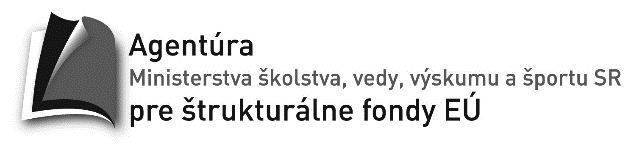 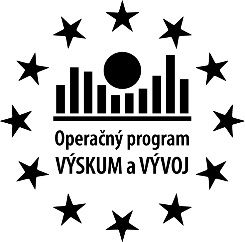 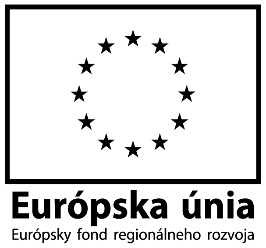 Vypracoval: ....................................................               Schválil: .........................................................                                         Mgr. Vladimír Oros                                                            Ing. Miroslav Betík                                     osoba zodpovedná                                                              člen predstavenstva                                     za vypracovanie súťažných podkladov V Poprade dňa 30.07.2014OBSAHČASŤ A. Pokyny pre uchádzačovOddiel I.Všeobecné informácie  Identifikácia verejného obstarávateľa						    Predmet zákazky  Komplexnosť dodávky							    Zdroj finančných prostriedkov						    Zmluva								    Miesto a termín dodania predmetu zákazky			    Oprávnení uchádzači							    Predloženie a obsah ponúk							     Variantné riešenie							    Platnosť ponúk							    Náklady na ponuky							  Oddiel II.Dorozumievanie a vysvetľovanie  Dorozumievanie medzi verejným obstarávateľom a uchádzačmi alebo záujemcami		    Vysvetľovanie a doplnenie súťažných podkladov			      Obhliadka miesta dodania predmetu zákazky		               Oddiel III.Príprava ponuky  Jazyk ponúk							               Zábezpeka			             Mena a ceny uvádzané v ponukách							             Vyhotovenie ponúk				              				           Oddiel IV.Predkladanie ponúk Označenie obalov ponúk				             	 Miesto a lehota na predkladanie ponúk				              Doplnenie, zmena a odvolanie ponúk				             Oddiel V.Otváranie a vyhodnotenie ponúk  Otváranie ponúk a častí ponúk označených ako „Ostatné“			             	  Posúdenie splnenia podmienok účasti, vysvetľovanie a vyhodnocovanie časti ponúk „Ostatné“  Dôvernosť procesu verejného obstarávania  Otváranie častí ponúk označených ako „Kritériá“	  Vysvetľovanie a vyhodnocovanie ponúk označených ako „Kritériá“	  Mena na vyhodnotenie ponúk								  Hodnotenie ponúk 						            				Oddiel VI.Prijatie ponuky a uzavretie zmluvy   Vyhodnotenie splnenia podmienok účasti úspešného uchádzača a informácia o výsledku   		hodnotenia ponúk	   Uzavretie zmluvy		ČASŤ B. Opis predmetu zákazkyČASŤ C. Spôsob určenia cenyČASŤ D. Podmienky účasti uchádzačov  Osobné postavenie uchádzačov  Finančné a ekonomické postavenie uchádzačov   Technická a odborná spôsobilosť uchádzačovČASŤ E. Obchodné podmienkyPodmienky uzatvorenia zmluvy Vzor zmluvyČasť F. Kritéria hodnotenia ponúkČasť G. Cenová tabuľka – položkový rozpočet (vzor)Časť H. Podmienky elektronickej aukciePrílohy: č. 1 Návrh na plnenie kritéria (vzor)                   č.2 Čestné vyhlásenie podľa § 32 ods. 11 ZVO (vzor)ČASŤ A. Pokyny pre uchádzačovOddiel I.Všeobecné informácieIdentifikácia osoby podľa § 7 ods. 1 zvoNázov:	TATRAVAGÓNKA a.s.Sídlo:	Štefánikova 887/53, 058 01, PopradŠtatutárny orgán/štatutár:			 Ing. Alexej Beljajev, predseda predstavenstva Ing. Miroslav Betík, člen predstavenstvaIČO:	31699847DIČ:						 2020514496IČ DPH:					 SK2020514496Bankové spojenie:	Tatrabanka a.s.Číslo účtu:	2920380711/1100Internetová adresa: 	www.tatravagonka.com(ďalej len „verejný obstarávateľ“)ďalšie informácie o podmienkach verejnej súťaže môžete získať u:Obchodné meno: 		Tatra Tender s.r.o.Sídlo:	Krčméryho 16, 811 04 Bratislava, Slovenská republikaŠtatutárny zástupca:	Mgr. Vladimír Oros, konateľ IČO:	44 119 313zapísaný:	v Obchodnom registri Okresného súdu Bratislava I,	oddiel: Sro, vložka číslo 51980/BOsoba zodpovedná za vypracovanie súťažných podkladov:            	Mgr. Vladimír Oros Predmet zákazky Predmetom zákazky je Zváracie poloautomaty pulzné a spotrebný materiál (ďalej tiež len „zariadenia“ alebo „predmet zákazky“).Predmet zákazky je rozdelený na dve samostatné časti pozostávajúce z nižšie uvedených položiek (ďalej aj „Časti predmetu zákazky“ alebo len „Časti“):Časť A – Zvárací poloautomat MAG:Predpokladaná hodnota časti A predmetu zákazky je 15 000 eur bez DPH.Časť B – Spotrebný materiál:Predpokladaná hodnota časti B predmetu zákazky je 260 182 eur bez DPH.Podrobné vymedzenie predmetu zákazky tvorí časť B. Opis predmetu zákazky. Komplexnosť dodávkyUchádzač predloží ponuku na jednu alebo obidve Časti predmetu zákazky.  Zdroj finančných prostriedkovPredmet zákazky bude financovaný z väčšej časti (65 %) z nenávratného finančného príspevku poskytnutého verejnému obstarávateľovi Ministerstvom školstva, vedy, výskumu a športu Slovenskej republiky zastúpeným Agentúrou Ministerstva školstva, vedy, výskumu a športu Slovenskej republiky pre štrukturálne fondy Európskej únie (ďalej len „Poskytovateľ NFP“) a na základe Zmluvy o poskytnutí nenávratného finančného príspevku č. 142/2010/2.2/OPVaV (ďalej „Zmluva o NFP“) pre projekt Výskum aplikácie progresívnych zváracích a NDT technológií na zvýšenie kvality výrobného procesu koľajových vozidiel, ITMS 26220220136 (ďalej len „Projekt“).ZmluvaVýsledkom verejnej súťaže budú: na Časť A kúpna zmluva uzavretá podľa § 409 a nasl. zákona č. 513/1991 Zb., Obchodný zákonník v platnom znení a na Časti B rámcová kúpna zmluva uzavretá podľa § 409 a nasl. zákona č. 513/1991 Zb., Obchodný zákonník v platnom znení a § 11 ZVO.(ďalej tiež spoločne ako „zmluvy“ alebo jednotlivo ako „zmluva“)Pokiaľ sa v súťažných podkladoch hovorí o zmluve, platí, že sa uvádzaná informácia, resp. podmienka vzťahuje na obidve zmluvy, ak nie je uvedené inak.Obsah zmluvy bude s úspešným uchádzačom dohodnutý tak, aby bol dodržaný obsah jeho ponuky a podmienky stanovené v týchto súťažných podkladoch. Miesto a termín dodania predmetu zákazky Miesto dodania pre všetky časti predmetu zákazky: TATRAVAGÓNKA a.s., Štefánikova 887/53, 058 01, Poprad.Termín dodania: pre Časť A bude predmet zákazky dodaný do 4 týždňov od podpisu zmluvy,pre Časť B predmetu zákazky bude zmluva platná do 30.4.2015, resp. do vyčerpania maximálnej ceny Časti B predmetu zákazky ak toto nastane skôr. Maximálna cena predmetu zákazky je 260 000  EUR bez DPH. Lehota na dodanie tovaru bude najneskôr do 7 dní od doručenia objednávky predávajúcemu. Oprávnení uchádzačiPonuku môžu predkladať fyzické, právnické osoby alebo skupina fyzických alebo právnických osôb, vystupujúcich voči verejnému obstarávateľovi spoločne. V prípade, že je uchádzačom skupina, takýto uchádzač je povinný predložiť doklad podpísaný všetkými členmi skupiny o určení vedúceho člena oprávneného konať v mene ostatných členov skupiny v súvislosti s touto verejnou súťažou. V prípade, ak bude ponuka skupiny dodávateľov vyhodnotená ako úspešná, táto skupina bude povinná vytvoriť združenie osôb podľa relevantných ustanovení súkromného práva. Z dokumentácie preukazujúcej vznik združenia (resp. inej zákonnej formy spolupráce fyzických alebo právnických osôb) musí byť jasné a zrejmé, ako sú stanovené vzájomné práva a povinnosti, kto a akou časťou sa bude na plnení podieľať a skutočnosť, že všetci členovia združenia ručia za záväzky združenia spoločne a nerozdielne. Predloženie a obsah ponúk Uchádzač môže predložiť ponuku na jednu alebo obidve Časti predmetu zákazky. Uchádzač nemôže byť      v tom istom postupe zadávania zákazky členom skupiny dodávateľov, ktorá predkladá ponuku. Verejný obstarávateľ vylúči ponuku predloženú uchádzačom, ktorý je súčasne členom skupiny dodávateľov.Ponuku uchádzač  predloží  tak, aby obsahovala osobitne oddelenú a uzavretú časť týkajúcu sa návrhu na plnenie kritérií na vyhodnotenie ponúk, označenú slovom "Kritériá" a osobitne oddelenú a uzavretú ostatnú časť ponuky, označenú slovom "Ostatné".Každá z nižšie uvedených častí ponuky (okrem dokladov a dokumentov uvedených v bode 8.3.2.3, z povahy ktorých je zrejmé, že sú vyhotovované inou osobou ako je uchádzač) musí byť podpísaná uchádzačom, jeho štatutárnym zástupcom alebo iným písomne splnomocneným zástupcom uchádzača, ktorý je oprávnený konať za uchádzača v záväzkových vzťahoch tu opísaných. Súčasťou ponuky musia byť: V obálke č.1 – „Kritériá“ musí uchádzač predložiť (verejný obstarávateľ odporúča pozrieť bod 8.4 tejto časti súťažných podkladov nižšie): Identifikáciu uchádzača, verejnej súťaže a Časti, do ktorej sa ponuka predkladá.Návrh na plnenie kritéria predložený formou vyplnenej tabuľky podľa vzoru v prílohe č.1 týchto súťažných podkladov.Cenu predmetu zákazky stanovenú v súlade s podmienkami časti C. Spôsob určenia ceny a časti G. Cenová tabuľka – položkový rozpočet (vzor). CD nosič  s časťou ponuky označenou ako „Kritériá“ podľa bodu 8.6 tejto časti súťažných podkladov nižšie.V obálke č.2 – „Ostatné“ musí uchádzač predložiť (verejný obstarávateľ odporúča pozrieť bod 8.4 tejto časti súťažných podkladov nižšie):  Identifikáciu uchádzača, verejnej súťaže a Časti, do ktorej sa ponuka predkladá.Podrobný opis ponúkaného predmetu plnenia, z ktorého musí vyplývať splnenie všetkých podmienok stanovených v časti B. Opis predmetu zákazky vzťahujúcich sa k tej Časti predmetu zákazky, na ktorý uchádzač predkladá ponuku. Opis musí obsahovať prehľadnú a jednoznačnú informáciu, ako zariadenia a súvisiace služby (Časť A predmetu zákazky) a / alebo spotrebný materiál a súvisiace služby (Časť B predmetu zákazky) tvoriace ponúkaný predmet plnenia spĺňajú požadované funkčné charakteristiky, technické parametre a ďalšie požiadavky uvedené v časti B. Opis predmetu zákazky. Uchádzač predloží opis v štruktúre časti B. Opis predmetu zákazky, pričom uvedie ako spĺňa každú z požiadaviek uvedenú v jednotlivých bodoch:Časť A predmetu zákazky = body 1 až 8 a 20Časť B predmetu zákazky = body 10 až 20tejto časti (uvedie číslo bodu a základný opis zariadenia/materiálu spĺňajúci požiadavky verejného obstarávateľa, respektíve informáciu o spôsobe plnenia/plnení v ňom požadovaného parametra/parametrov). V prípade, ak uchádzač predkladá ponuku na obidve Časti predmetu zákazky, predloží podrobný opis ponúkaného predmetu plnenia samostatne pre každú Časť.Doklady a dokumenty požadované vo výzve na predkladanie ponúk a v časti                          D. Podmienky účasti uchádzačov preukazujúce splnenie podmienok účasti v tejto verejnej súťaži. V prípade, ak uchádzač predkladá ponuku na viac ako jednu Časť predmetu zákazky, predloží príslušné podmienky technickej alebo odbornej spôsobilosti samostatne pre každú Časť. Návrh zmluvy (návrhy zmlúv) vypracovaný podľa bodu 2 časti E. Obchodné podmienky týchto súťažných podkladov. Uchádzač v texte návrhu zmluvy vynechá údaj o cene. Tento údaj bude doplnený do zmluvy úspešným uchádzačom v súlade s bodom 29.3 tejto časti súťažných podkladov. V prípade, ak uchádzač predkladá ponuku na obidve Časti predmetu zákazky, predloží návrh zmluvy pre každú Časť samostatne.Vyhlásenie uchádzača o pravdivosti a úplnosti všetkých dokladov a údajov uvedených v ponuke.Kontaktné údaje pre elektronickú aukciu v súlade s podmienkami Časti H. Podmienky elektronickej aukcie.CD nosič s kópiou ponuky s časťou „Ostatné“ podľa bodu 8.6 tejto časti súťažných podkladov nižšie.Ak uchádzač predkladá ponuku na obidve Časti predmetu zákazky, predloží informácie, resp. dokumenty:uvedené v bode 8.3.1 samostatne pre každú Časť predmetu zákazky, tzn. predloží obálku s časťou ponuky označenou ako „Kritériá samostatne pre každú Časť predmetu zákazky.  Ustanovenie vzťahujúce sa k označeniu obálky „Kritériá“ je uvedené v bode 18.4 tejto časti súťažných podkladov;uvedené v bode 8.3.2 uchádzač predloží v jednej obálke označenej ako „Ostatné“, pričom dokumenty uvedené bodoch 8.3.2.2, 8.3.2.3 (iba príslušné podmienky technickej alebo odbornej spôsobilosti), 8.3.2.4 budú predložené samostatne pre každú Časť. Z označenia týchto informácií (dokumentov) musí byť jednoznačne jasné, ktorej Časti predmetu zákazky sa týkajú. Ustanovenie vzťahujúce sa k označeniu obálky „Ostatné“ je uvedené v bode 18.3 tejto časti súťažných podkladovUchádzač predloží ponuku v uzavretom obale podľa bodu 19 osobne alebo poštovou zásielkou na adresu uvedenú v bode 20.1 a v lehote na predkladanie ponúk podľa bodu 20.2. Okrem originálu ponuky predloží uchádzač aj jej kópiu v elektronickej forme na CD nosiči vo formáte Portable Document Format (.pdf) v súlade s bodom 18.3.Pri osobnom doručení ponuky uchádzačom na adrese uvedenej v bode 20.1, verejný obstarávateľ vydá uchádzačovi potvrdenie o jej prevzatí s uvedením miesta, dátumu a času prevzatia ponuky.V prípade, že uchádzač predloží ponuku prostredníctvom poštovej zásielky, je rozhodujúci termín doručenia ponuky verejnému obstarávateľovi. Variantné riešenieNeumožňuje sa predložiť variantné riešenie.Ak bude súčasťou ponuky aj variantné riešenie, variantné riešenie nebude zaradené
do vyhodnotenia a bude sa naň hľadieť, akoby nebolo predložené.Ak súčasťou ponuky bude aj variantné riešenie a z ponuky nebude zrejmé, ktorý návrh je hlavný, a ktorý variantný, bude celá ponuka z verejnej súťaže vylúčená. Uchádzač bude písomne upovedomený o vylúčení jeho ponuky z verejnej súťaže s uvedením dôvodu vylúčenia a lehoty, v ktorej môže byť podaná námietka podľa § 138 ods. 2 písm. e) ZVO.Platnosť ponúkPonuky zostávajú platné počas lehoty viazanosti ponúk stanovenej do 31.10.2014.V prípade podania námietky proti postupu verejného obstarávateľa sa uchádzačom oznámi predpokladané predĺženie lehoty viazanosti ponúk. Náklady na ponukyVšetky výdavky spojené s prípravou a predložením ponúk znášajú uchádzači bez finančného nároku voči verejnému obstarávateľovi. Ponuky doručené na adresu uvedenú v bode 20.1 a predložené v lehote na predkladanie ponúk podľa bodu 20.2 sa počas plynutia lehoty viazanosti a po uplynutí lehoty viazanosti ponúk podľa bodu 10.1 uchádzačom nevracajú. Zostávajú ako súčasť dokumentácie o verejnej súťaži.Oddiel II.Dorozumievanie a vysvetľovanie Dorozumievanie medzi verejným obstarávateľom a uchádzačmi alebo záujemcamiPoskytovanie vysvetlení a iné dorozumievanie (ďalej len „komunikácia“) medzi verejným obstarávateľom a uchádzačmi alebo záujemcami sa bude uskutočňovať písomnou formou prostredníctvom pošty, faxom, elektronicky alebo telefonicky alebo ich kombináciou. V prípadoch stanovených ZVO sa musí komunikácia uskutočňovať písomne v súlade s § 40 zákona č. 40/1964 Zb., Občiansky zákonník, v platnom znení.Na moment doručenia dôležitých písomností medzi verejným obstarávateľom, obstarávateľom                                 a uchádzačom, záujemcom alebo účastníkom, najmä písomností, s ktorých doručením tento zákon spája plynutie lehôt, sa použijú primerane ustanovenia o momente doručenia do vlastných rúk podľa všeobecného predpisu o správnom konaní, t.j. najmä § 24 a § 25 zákona č. 71/1967 Zb. o správnom konaní v platnom znení:Dôležité písomnosti sa doručujú do vlastných rúk adresátovi písomnosti alebo inej osobe, ktorá sa preukáže splnomocnením na preberanie zásielok.Ak nebol adresát písomnosti, ktorá sa má doručiť do vlastných rúk, zastihnutý, hoci sa v mieste doručenia zdržiava, doručovateľ ho vhodným spôsobom upovedomí, že písomnosť príde znovu doručiť v určený deň a hodinu. Ak nový pokus o doručenie zostane bezvýsledný, doručovateľ uloží písomnosť na pošte a adresáta o tom vhodným spôsobom upovedomí. Ak si adresát písomnosti nevyzdvihne písomnosť do troch dní od uloženia, posledný deň tejto lehoty sa považuje za deň doručenia, aj keď sa adresát písomnosti o uložení nedozvedel.Ak adresát písomnosti bezdôvodne odoprel písomnosť prijať, je doručená dňom, keď sa jej prijatie odoprelo; na to musí doručovateľ adresáta písomnosti upozorniť.Ak má adresát písomnosti, ktorý sa zdržiava v cudzine alebo tam má sídlo, opatrovníka alebo zástupcu v tuzemsku, doručí sa písomnosť tomuto opatrovníkovi alebo zástupcovi.Ak adresátom písomnosti je:orgán alebo právnická osoba, písomnosti sa doručujú ich zamestnancom povereným prijímať písomnosti. Ak nie je určený zamestnanec na prijímanie písomností, doručí sa písomnosť určená do vlastných rúk tomu, kto je oprávnený za orgán alebo právnickú osobu konať.právnická osoba, a ak nemožno doručiť písomnosť tejto osobe na adresu, ktorú uviedla alebo je známa, ani na adresu jej sídla uvedenú v obchodnom registri alebo v inom registri, v ktorom je zapísaná, a jej iná adresa nie je odosielateľovi písomnosti známa, písomnosť sa považuje po troch dňoch od vrátenia nedoručenej zásielky odosielateľovi za doručenú, a to aj vtedy, ak ten, kto je oprávnený konať za právnickú osobu, sa o tom nedozvie.podnikateľ - fyzická osoba, a ak nemožno doručiť písomnosť tejto osobe na adresu, ktorú uviedla alebo je známa, ani na adresu jej miesta podnikania uvedenú v živnostenskom registri alebo v inom registri, v ktorom je zapísaná, a jej iná adresa nie je odosielateľovi písomnosti známa, písomnosť sa považuje po troch dňoch od vrátenia nedoručenej zásielky odosielateľovi písomnosti za doručenú, a to aj vtedy, ak sa podnikateľ - fyzická osoba o tom nedozvie.Ak si adresát písomnosti vyhradí doručovanie zásielok do poštového priečinku, pošta adresátovi oznámi príchod zásielky, možnosť prevzatia a odbernú lehotu na predpísanom tlačive, ktoré vloží do poštového priečinku. Ak si adresát na základe dohody preberá zásielky na pošte a nemá pridelený priečinok, pošta tieto zásielky neoznamuje. V obidvoch prípadoch sa dátum príchodu zásielky považuje za dátum uloženia. Ak si adresát nevyzdvihne písomnosť do troch dní od uloženia, posledný deň tejto lehoty sa považuje za deň doručenia, aj keď sa adresát o uložení nedozvedel.Ak má adresát písomnosti zástupcu s plnomocenstvom pre celý proces obstarania zákazky, písomnosť určená do vlastných rúk sa doručuje iba tomu zástupcovi. Ustanovenia podľa bodov 12.2.5.1 až 12.2.5.3 sa vzťahujú na toto doručovanie. Ak však adresát písomnosti má osobne v procese obstarania niečo vykonať, doručuje sa písomnosť nielen zástupcovi, ale aj jemu.V komunikácii záujemca alebo uchádzač vždy uvedie evidenčné číslo verejnej súťaže: TVG/NLZ – 2/2014. Vysvetľovanie a doplnenie súťažných podkladovV prípade potreby vysvetliť súťažné podklady, môže ktorýkoľvek zo záujemcov písomne požiadať o ich vysvetlenie priamo zodpovednú osobu: Mgr. Ing. Lucia Cencerová, Tatra Tender s.r.o., Krčméryho 16, 811 04 Bratislava, sp@tatratender.sk.Odpoveď na každú včas doručenú požiadavku o vysvetlenie súťažných podkladov, predloženú zo strany ktoréhokoľvek záujemcu podľa bodu 13.1, verejný obstarávateľ preukázateľne bezodkladne oznámi všetkým záujemcom, ktorí si prevzali súťažné podklady, najneskôr šesť dní pred uplynutím lehoty podľa bodu 20.2.Za včas doručenú požiadavku o vysvetlenie súťažných podkladov sa považuje požiadavka doručená v písomnej forme do 08.09.2014 do 10:00 hod. miestneho času.Ak je to nevyhnutné, verejný obstarávateľ môže doplniť informácie uvedené v súťažných podkladoch. Tieto informácie verejný obstarávateľ preukázateľne oznámi súčasne všetkým záujemcom najneskôr šesť dní pred uplynutím lehoty na predkladanie ponúk. Tieto informácie nesmú byť v rozpore s oznámením o vyhlásení verejného obstarávania. Obhliadka miesta dodania predmetu zákazky14.1  Obhliadka miesta dodania predmetu zákazky nie je potrebná.Oddiel III.Príprava ponukyJazyk ponúkPonuky, doklady a dokumenty v nich predložené sa predkladajú v štátnom jazyku Slovenskej republiky. Doklady preukazujúce splnenie podmienok účasti uchádzačov (časť D. Podmienky účasti uchádzačov), so sídlom mimo územia Slovenskej republiky musia byť predložené v pôvodnom jazyku a súčasne musia byť preložené do štátneho jazyka, okrem dokladov predložených v českom jazyku. Ak sa zistí rozdiel v obsahu dokumentov predložených v pôvodnom jazyku a ich prekladu do štátneho jazyka, rozhodujúci bude úradný preklad v štátnom jazyku.  ZábezpekaZábezpeka ponúk sa nevyžaduje.  Mena a ceny uvádzané v ponukáchNavrhovaná zmluvná cena musí byť stanovená podľa § 3 zákona č. 18/1996 Z. z. o cenách, v platnom znení.Uchádzačom navrhovaná zmluvná cena bude vyjadrená v eur. Celková cena ako aj každá z cenových položiek musí byť vyjadrená ako kladné číslo zaokrúhlené na maximálne dve desatinné miesta.Časti ponúk uvádzajúce cenu musia obsahovať jednotkovú cenu každej z položiek uvedených v Časti C. spôsob určenia ceny a celkovú cenu danej Časti predmetu zákazky, t.j. súčet všetkých položiek, ako aj ďalšie tam uvedené náležitosti. Vyhotovenie ponúkPonuky musia byť vyhotovené v písomnej forme a to písacím strojom alebo tlačiarňou počítača, perom s nezmazateľným atramentom a pod. Doklady a dokumenty tvoriace obsah ponúk, požadované v oznámení o vyhlásení verejného obstarávania                   a v týchto súťažných podkladoch, musia byť v ponuke predložené ako originály alebo úradne overené kópie týchto dokladov alebo dokumentov, pokiaľ nie je určené inak.Na zabezpečenie ochrany dôverných informácií tvoriacich obsah ponuky, uchádzač predloží okrem kompletnej ponuky aj jej kópiu v elektronickej forme na CD nosiči vo formáte Portable Document Format (.pdf) v takom vyhotovení, ktoré umožní nezverejnenie dôverných informácií (napríklad s vynechaným textom tvoriacim dôverné informácie). Ak ide o dokumenty, ktoré sú podpísané alebo obsahujú odtlačok pečiatky, predkladajú sa v elektronickej podobe s uvedením mena a priezviska osôb, ktoré dokumenty podpísali a dátumu podpisu, bez uvedenia podpisu týchto osôb a odtlačku pečiatky.Oddiel IV.Predkladanie ponúk označenie obalov ponúkUchádzač vloží ponuku do samostatného obalu. Obal musí byť uzatvorený. Uvedená podmienka sa vzťahuje aj na samostatné častí ponuky "Kritériá" a "Ostatné".Hlavný obal ponuky musí obsahovať nasledovné údaje:  adresu uvedenú v bode 20.1,adresu uchádzača (názov alebo obchodné meno a adresu sídla alebo miesta podnikania),označenie „Verejná súťaž – Zváracie poloautomaty pulzné a spotrebný materiál – neotvárať“.Obal časti ponuky „Ostatné“ musí obsahovať obchodné meno uchádzača a označenie „Verejná súťaž – Zváracie poloautomaty pulzné a spotrebný materiál – Ostatné“.Obal časti ponuky „Kritéria“ musí obsahovať obchodné meno uchádzača a označenie „Verejná súťaž – Zváracie poloautomaty pulzné a spotrebný materiál – [názov časti, na ktorú uchádzač predkladá ponuku - Časť A / Časť B ] – Kritéria“. V prípade, že uchádzač predkladá ponuku na viac ako jednu Časť predmetu zákazky, predloží časť ponuky označenú ako „Kritériá“ pre každú Časť predmetu zákazky samostatne. miesto a lehota na predkladanie ponúkPonuky je potrebné doručiť na adresu: TATRAVAGÓNKA a.s., Štefánikova 887/53, 058 01, Poprad.Lehota na predkladanie ponúk uplynie: 16.09.2014 o 10:00 hod. miestneho času.Ponuky predložené po uplynutí lehoty na predkladanie ponúk uvedenej v bode 20.2 sa vrátia uchádzačom neotvorené. doplnenie, zmena a odvolanie ponúkUchádzači môžu predložené ponuky dodatočne doplniť, zmeniť alebo odvolať do uplynutia lehoty na predkladanie ponúk podľa bodu 20.2. Doplnenie alebo zmenu ponúk je možné vykonať odvolaním pôvodnej ponuky na základe písomnej žiadosti uchádzača, doručenej poštou alebo osobne uchádzačom alebo splnomocnenou osobou uchádzača na adresu podľa bodu 20.1 a doručením novej ponuky v lehote na predkladanie ponúk podľa bodu 20.2 a na adresu podľa bodu 20.1. Ostatné ustanovenia tohto oddielu sa použijú obdobne.Oddiel V.Otváranie a vyhodnotenie ponúkOtváranie ponúk a častí ponúk označených ako „ostatné“Otváranie ponúk vykoná komisia tak, že najskôr overí neporušenosť vonkajšieho obalu ponuky a následne otvorí vonkajší obal ponuky a časť ponuky, označenú ako "Ostatné".Otváranie ponúk s časťou ponuky „Ostatné“ sa uskutoční dňa 16.09.2014.2014 o 10:30 hod. miestneho času na adrese: TATRAVAGÓNKA a.s., Štefánikova 887/53, 058 01, Poprad.Každú otvorenú časť ponuky "Ostatné" komisia označí poradovým číslom v tom poradí, v akom bola predložená ponuka. Po otvorení časti ponuky "Ostatné" komisia vykoná všetky úkony podľa ZVO a v súlade s ustanovením bodu 23 tejto časti súťažných podkladov. Otváranie časti ponúk „Ostatné“ komisiou bude v zmysle § 41 a § 43 ods. 3 ZVO neverejné.posúdenie splnenia podmienok účasti, vysvetľovanie a vyhodnocovanie časti ponúk „Ostatné“Posúdenie splnenia podmienok účasti a vyhodnotenie ponúk komisiou je neverejné.V rámci procesu hodnotenia ponúk komisia najprv posudzuje splnenie požiadaviek verejného obstarávateľa na uchádzača. Posúdenie splnenia podmienok účasti uchádzačov podľa časti D. Podmienky účasti uchádzačov bude založené na posúdení splneniapodmienok týkajúcich sa osobného postavenia uchádzača podľa § 26 ZVO,podmienok finančného a ekonomického postavenia podľa § 27 ZVO apodmienok technickej a odbornej spôsobilosti podľa § 28 a nasl. ZVO.Splnenie podmienok účasti uchádzačov vo verejnej súťaži sa bude posudzovať na základe dokladov a dokumentov predložených podľa požiadaviek uvedených v časti D. Podmienky účasti uchádzačov.Verejný obstarávateľ písomne požiada uchádzača o vysvetlenie alebo doplnenie predložených dokladov vždy, keď z predložených dokladov nie je komisiou možné posúdiť ich platnosť alebo splnenie podmienky účasti. Ak ide o doplnenie uchádzačom zapísaným v zozname podnikateľov vedenom Úradom pre verejné obstarávanie (ďalej „Zoznam podnikateľov“), doplní tieto doklady spôsobom podľa § 132 ZVO. Ak ide o doplnenie dokladov podľa § 26 ZVO uchádzačom, ktorý nie je zapísaný v Zozname podnikateľov alebo o doplnenie iných dokladov alebo o vysvetlenie dokladov, uchádzač ho doručí verejnému obstarávateľovi, pričom v oboch prípadoch je tak povinný urobiť dopiatich pracovných dní odo dňa doručenia žiadosti, ak verejný obstarávateľ použil s uchádzačom formu komunikácie prostredníctvom poštovej prepravy alebodvoch pracovných dní odo dňa odoslania žiadosti, ak verejný obstarávateľ použil s uchádzačom elektronickú formu komunikácie,pokiaľ verejný obstarávateľ vo výzve na vysvetlenie alebo doplnenie neurčil dlhšiu lehotu.Verejný obstarávateľ vyhodnotí splnenie podmienok účasti v súlade s ustanoveniami § 33 ZVO a vylúči                z verejnej súťaže uchádzača, ktorý:nesplnil podmienky účasti, predložil neplatné doklady, nepredložil po písomnej žiadosti podľa odseku 23.5 vysvetlenie alebo doplnenie predložených dokladov v určenej lehote alebo poskytol nepravdivé informácie alebo skreslené informácie.Uchádzač bude písomne upovedomený o jeho vylúčení z verejnej súťaže s uvedením dôvodu a lehoty, v ktorej môže byť podaná námietka podľa § 138 ods. 2 písm. e) ZVO.Komisia ďalej vyhodnocuje časti ponúk „Ostatné“ z hľadiska splnenia požiadaviek verejného obstarávateľa na predmet zákazky a náležitosti ponuky. V prípade nejasností a nejednoznačnosti pri interpretácii ponuky bude uchádzač bezodkladne požiadaný o predloženie riadneho vysvetlenia svojej ponuky v časti „Ostatné“. V prípade nejasností a nejednoznačnosti spôsobených zrejmými chybami v písaní a počítaní v texte tejto časti ponuky a zrejmých matematických chýb sa bude postupovať analogicky podľa bodov 26.1 a 26.2 tejto časti súťažných podkladov.Z procesu vyhodnocovania bude vylúčená ponuka uchádzača ak:Časť ponuky uchádzača „Ostatné“ nespĺňa požiadavky na predmet zákazky uvedené                            v oznámení o vyhlásení verejného obstarávania alebo v oznámení použitom ako výzva na súťaž a v súťažných podkladoch alebo náležitosti ponuky a nie je daný zákonný dôvod na vysvetľovanie.uchádzač nedoručí písomné vysvetlenie ponuky na základe požiadavky podľa § 42 ods. 2 ZVO v lehote piatich pracovných dní odo dňa doručenia žiadosti o vysvetlenie, ak komisia neurčila dlhšiu lehotu,uchádzačom predložené vysvetlenie ponuky nie je v súlade s požiadavkou podľa § 42 ods. 2 ZVO. dôvernosť procesu verejného obstarávaniaInformácie týkajúce sa preskúmania, vysvetľovania a vyhodnocovania ponúk sú počas prebiehajúceho procesu dôverné. Členovia komisie na vyhodnotenie ponúk a zodpovedné osoby verejného obstarávateľa nesmú/nebudú počas prebiehajúceho procesu vyhlásenej verejnej súťaže poskytovať alebo zverejňovať uvedené informácie o obsahu ponúk ani uchádzačom, ani žiadnym iným tretím osobám. Po podpise zmluvy verejný obstarávateľ zašle na zverejnenie Úradu pre verejné obstarávanie kópiu zápisnice o posúdení splnenia podmienok účasti vo verejnom obstarávaní, kópie ponúk všetkých uchádzačov doručené v lehote na predkladanie ponúk, kópiu zápisnice z otvárania ponúk, kópiu zápisnice o vyhodnotení ponúk, kópiu uzavretej zmluvy alebo dodatku.Obchodné tajomstvo a informácie, ktoré uchádzač v ponuke označí za dôverné, nebudú zverejnené alebo inak použité bez predchádzajúceho súhlasu uchádzača, pokiaľ:uvedené nebude v rozpore so ZVO a inými všeobecne záväznými právnymi predpismi (napr. povinnosť zverejňovať zmluvy podľa osobitného predpisu),z obsahu ponuky bude nepochybne jasné, ktoré informácie považuje uchádzač za dôverné auchádzač predloží aj kópiu ponuky v elektronickej forme v takom vyhotovení, ktoré umožní ochranu dôverných informácii v súlade s bodom 18.3. V opačnom prípade verejný obstarávateľ poskytne Úradu na zverejnenie kompletnú ponuku, pričom verejný obstarávateľ a osoba (uvedená v bode 1 časti A. Pokyny pre uchádzačov) vykonávajúca pre verejného obstarávateľa niektoré činnosti spojené s realizáciou postupu zadávania tejto zákazky, budú vždy zbavení a ochránení pred akoukoľvek potenciálnou ujmou, ktorá im môže byť spôsobená porušením vyššie opísanej povinnosti uchádzača. Predložením ponuky uchádzač vyjadruje svoju jednoznačnú vôľu byť viazaný týmto ustanovením.  Za dôverné informácie môže uchádzač označiť výhradne technické riešenia a predlohy, návody, výkresy, projektové dokumentácie, modely, spôsob výpočtu jednotkových cien a ak sa neuvádzajú jednotkové ceny ale len cena, tak aj spôsob výpočtu ceny a vzory.otváranie častí ponúk označených ako „kritériá“Otváranie častí ponúk, označených ako "Kritériá" vykoná komisia najskôr deň nasledujúci po dni ukončenia procesu vyhodnocovania časti ponúk „Ostatné“. To znamená deň nasledujúci po dni:márneho uplynutia lehoty na doručenie žiadosti o nápravu podľa § 136 ods. 1 písm. a) až c) ZVO alebo márneho uplynutia lehoty na doručenie námietky podľa § 138 ods. 2 písm. d) ZVO všetkým oprávneným osobám, ak nedošlo k vylúčeniu žiadneho uchádzača alebo k vylúčeniu žiadnej ponuky,márneho uplynutia lehoty na doručenie námietky podľa § 138 ods. 2 písm. a) až c) ZVO všetkým oprávneným osobám, ak nedošlo k vylúčeniu žiadneho uchádzača ani k vylúčeniu žiadnej ponuky a bola včas doručená aspoň jedna žiadosť o nápravu,márneho uplynutia lehoty na doručenie námietky podľa § 138 ods. 2 písm. e) ZVO všetkým oprávneným osobám, ak došlo k vylúčeniu aspoň jedného uchádzača alebo k vylúčeniu aspoň jednej ponuky, ak nebola včas doručená žiadosť o nápravu alebo nebola včas doručená námietka podľa § 138 ods. 2 písm. a) až d) ZVO,keď nastane jedna z týchto skutočností, ak bola včas doručená aspoň jedna námietka:doručenie rozhodnutia Úradu pre verejné obstarávanie podľa § 139 ods. 1 ZVO verejnému obstarávateľovi, ak márne uplynula lehota na podanie odvolania všetkým oprávneným osobám, deň právoplatnosti rozhodnutia Úradu pre verejné obstarávanie podľa § 139 ods. 3 alebo 4 ZVO, ak ide o zadávanie podlimitnej zákazky, uplynutie lehoty podľa § 142 ods. 5 ZVO, ak rada Úradu pre verejné obstarávanie podľa § 142 ods. 5 ZVO nerozhodla o tom, že podanie odvolania má odkladný účinok, uplynutie doby, počas ktorej má odvolanie odkladný účinok podľa § 142 ods. 5 ZVO, ak ide o zadávanie nadlimitnej zákazky alebo ak rada Úradu pre verejné obstarávanie podľa § 142 ods. 5 ZVO rozhodla o tom, že podanie odvolania má odkladný účinok.Otváranie časti ponúk „Kritériá“ komisiou bude v zmysle § 43 ods. 3 ZVO neverejné.vysvetľovanie a vyhodnocovanie ponúk označených ako „kritériá“Komisia môže písomne požiadať uchádzača o vysvetlenie časti ponuky označenej ako „Kritériá“. V prípade nejasností a nejednoznačnosti spôsobených zrejmými chybami v písaní a počítaní v texte tejto časti ponuky a zrejmých matematických chýb, bude uchádzačovi na základe výzvy verejného obstarávateľa umožnené vysvetliť zistené nejasnosti. Uchádzač svojim vysvetlením nemôže zmeniť svoju ponuku. Uchádzač bude povinný doručiť vysvetlenie svojej ponuky v časti „Kritériá“ v lehote určenej komisiou alebo v lehote piatich pracovných dní odo dňa doručenia žiadosti, ak komisia dlhšiu lehotu neurčila.V prípade matematických chýb bude umožnené uchádzačovi vysvetliť ponuku v nasledovných situáciách: v prípade rozdielu medzi sumou uvedenou číslom a sumou uvedenou slovom, bude uchádzač vyzvaný na potvrdenie platnej sumy,v prípade rozdielu medzi jednotkovou cenou a celkovou cenou a uvedená chyba vznikla dôsledkom nesprávneho násobenia jednotkovej ceny množstvom jednotiek, bude uchádzač vyzvaný na potvrdenie správnej celkovej ceny,v prípade preukázateľne hrubej chyby pri jednotkovej cene v desatinnej čiarke, bude uchádzač vyzvaný na potvrdenie správnej jednotkovej ceny so správnym umiestnením desatinnej čiarky,v prípade nesprávne spočítanej sumy vo vzájomnom súčte alebo medzisúčte jednotlivých položiek, bude uchádzač vyzvaný na potvrdenie správneho súčtu, resp. medzisúčtu jednotlivých položiek a pod.Ak boli predložené najmenej tri ponuky od uchádzačov, ktorí spĺňajú podmienky účasti, ktoré spĺňajú požiadavky verejného obstarávateľa na predmet zákazky, mimoriadne nízkou ponukou je vždy aj ponuka, ktorá obsahuje cenu plnenia, ktorá je najmenej oa) 30 % nižšia, než priemer cien plnenia podľa ostatných ponúk, b) 15 % nižšia, než je cena plnenia podľa ponuky s druhou najnižšou cenou plnenia a zároveňc) 15 % nižšia ako predpokladaná hodnota zákazky, ak je vyjadrená konkrétnym číslom.Vysvetľovanie mimoriadne nízkej ponukyAk niektorá z riadne predložených ponúk obsahuje mimoriadne nízku ponuku vo vzťahu k predmetu zákazky, komisia môže písomne požiadať uchádzača o poskytnutie podrobností týkajúcich sa tej časti ponuky, ktoré sú pre jej cenu podstatné v súlade s ustanoveniami § 42 ods. 3 až 6 ZVO. Uchádzač musí doručiť odôvodnenie nízkej ponuky do piatich pracovných dní odo dňa doručenia žiadosti, pokiaľ komisia neurčí dlhšiu lehotu.Komisia zohľadní zdôvodnenie mimoriadne nízkej ponuky, ktoré vychádza z predložených dôkazov. Po písomnom zdôvodnení mimoriadne nízkej ponuky môže komisia pozvať uchádzača na osobnú konzultáciu za účelom vysvetlenia predložených zdôvodnení, ktorá sa nesmie konať skôr ako päť pracovných dní odo dňa doručenia pozvánky. Z procesu vyhodnocovania bude vylúčená (celá) ponuka uchádzača ak:Časť ponuky uchádzača „Kritériá“ nespĺňa požiadavky na predmet zákazky a/alebo náležitosti ponuky a nie je daný zákonný dôvod na vysvetľovanie.uchádzač nedoručí písomné vysvetlenie časti ponuky označenej ako „Kritériá“ na základe požiadavky podľa § 42 ods. 2 ZVO v lehote piatich pracovných dní odo dňa doručenia žiadosti              o vysvetlenie, ak komisia neurčila dlhšiu lehotu,uchádzačom predložené vysvetlenie ponuky nie je v súlade s požiadavkou podľa § 42 ods. 2 ZVO.uchádzač nedoručí písomné odôvodnenie mimoriadne nízkej  ponuky v lehote podľa odseku                    § 42 ods. 3 ZVO,uchádzač sa nedostaví po výzve komisie na osobnú konzultáciu na účely vysvetlenia predloženého odôvodnenia mimoriadne nízkej ponuky alebopredložené odôvodnenie mimoriadne nízkej ponuky nie je svojím obsahom v súlade                              s požiadavkou podľa odseku § 42 ods. 3 ZVO.Uchádzač bude písomne upovedomený o vylúčení jeho ponuky z verejnej súťaže s uvedením dôvodu                    a lehoty, v ktorej môže byť podaná námietka podľa § 138 ods. 2 písm. e) ZVO.Komisia akceptuje iba ponuky, ktorých časti „Kritériá“  spĺňajú požiadavky na predmet zákazky uvedené                v oznámení o vyhlásení verejného obstarávania a v týchto súťažných podkladoch a zároveň neobsahujú žiadne obmedzenia alebo výhrady, ktoré sú s nimi v rozpore s týmito požiadavkami. Ostatné ponuky uchádzačov budú z verejnej súťaže vylúčené. Mena na vyhodnotenie ponúkCeny uvedené v ponukách uchádzačov sa budú vyhodnocovať v euro. Hodnotené budú ceny bez DPH. Hodnotenie ponúkPonuky uchádzačov, ktoré neboli z verejnej súťaže vylúčené, budú vyhodnocované len podľa kritérií na hodnotenie ponúk uvedených vo výzve na predkladanie ponúk a spôsobom určeným v časti F.  Kritériá na hodnotenie ponúk. Ponuky na jednotlivé časti predmetu zákazky sa budú hodnotiť samostatne.Na stanovenie poradia ponúk bude použitá elektronická aukcia v súlade s ustanoveniami § 43 ZVO a podmienkami uvedeným v časti H. Podmienky elektronickej aukcie. Pre jednotlivé časti predmetu zákazky budú realizované samostatné elektronické aukcie.Oddiel VI.Prijatie ponuky a uzavretie zmluvyVyhodnotenie splnenia podmienok účasti úspešného uchádzača a Informácia o výsledku hodnotenia ponúkV prípade ak uchádzač preukazoval splnenie podmienok účasti čestným vyhlásením podľa § 32 ods. 11 ZVO, verejný obstarávateľ po vyhodnotení ponúk vyhodnotí splnenie podmienok účasti v súlade s  § 44 ods. 1 ZVO postupom podľa § 33 ZVO. Na vyhodnotenie splnenia podmienok účasti sa vzťahujú ustanovenia 23.1 až 23.7 tejto časti súťažných podkladov. Ak verejný obstarávateľ neurčí vo výzve dlhšiu lehotu platí, že lehota na predloženie požadovaných dokladov a/alebo dokumentov je 10 pracovných dní odo dňa doručenia výzvy a nepredloženie dokladov v tejto lehote sa považuje za nesplnenie podmienok účasti.  Verejný obstarávateľ  bezodkladne písomne oznámi po vyhodnotení ponúk, po skončení postupu podľa bodu 29.1 vyššie a po odoslaní všetkých oznámení o vylúčení uchádzača  všetkým uchádzačom, ktorých ponuky sa vyhodnocovali, výsledok vyhodnotenia ponúk, vrátane poradia uchádzačov a súčasne zverejní informáciu o výsledku vyhodnotenia ponúk a poradie uchádzačov v profile. Úspešnému uchádzačovi alebo uchádzačom oznámi, že jeho ponuku alebo ponuky prijíma. Neúspešnému uchádzačovi oznámi, že neuspel a dôvody neprijatia jeho ponuky. V oznámení uvedie identifikáciu úspešného uchádzača alebo uchádzačov, informáciu o charakteristikách a výhodách prijatej ponuky alebo ponúk a lehotu, v ktorej môže byť podaná námietka podľa § 138 ods. 2 písm. f) ZVO. Dátum odoslania oznámenia o výsledku vyhodnotenia ponúk preukazuje verejný obstarávateľ. Uzavretie zmluvyNávrhy zmluvy/zmlúv predložené uchádzačom, ktorého ponuka bola úspešná, budú prijaté v súlade s týmito súťažnými podkladmi najneskôr do 31.10.2014. V prípade, ak bude uplatnená proti postupu verejného obstarávateľa žiadosť o nápravu, prípadne námietka, verejný obstarávateľ si vyhradzuje právo prijať zmluvu v predĺženej lehote viazanosti ponúk.Podmienkou uzavretia zmluvy / zmlúv s úspešným uchádzačom je schválenie výsledku tohto postupu obstarávania a jej návrhu Poskytovateľom NFP.Úspešný uchádzač alebo uchádzači sú povinní poskytnúť verejnému obstarávateľovi riadnu súčinnosť potrebnú na uzavretie zmlúv tak, aby mohli byť uzatvorené do 30 dní odo dňa uplynutia lehoty podľa § 45 odsekov 2 až 7 ZVO (ak boli na ich uzatvorenie písomne vyzvaní). Ak úspešný uchádzač alebo uchádzači odmietnu uzavrieť zmluvy alebo nesplnia povinnosť podľa prvej vety, verejný obstarávateľ môže uzatvoriť zmluvy s uchádzačom alebo uchádzačmi, ktorí sa umiestnili ako druhí v poradí. Ak uchádzač alebo uchádzači, ktorí sa umiestnili druhí v poradí odmietnu uzavrieť zmluvy alebo neposkytnú verejnému obstarávateľovi riadnu súčinnosť potrebnú na ich uzavretie tak, aby mohli byť uzatvorené do 30 dní odo dňa, kedy boli k ich uzavretiu písomne vyzvaní, verejný obstarávateľ môže uzatvoriť zmluvy s uchádzačom alebo uchádzačmi, ktorí sa umiestnili ako tretí v poradí. Uchádzač alebo uchádzači, ktorí sa umiestnili tretí v poradí, sú povinní poskytnúť verejnému obstarávateľovi riadnu súčinnosť, potrebnú na uzavretie zmlúv tak, aby mohli byť uzatvorené do 30 dní odo dňa, kedy boli k ich uzavretiu písomne vyzvaní. Ponuky uchádzačov, ani ich časti, sa nepoužijú bez súhlasu uchádzačov, ak právne predpisy alebo tieto súťažné podklady neustanovujú inak.ČASŤ B. Opis predmetu zákazkyNižšie sú stanovené povinné požadované funkčné a výkonnostné parametre predmetu zákazky. Pokiaľ sa v opise predmetu zákazky použil odkaz na konkrétnu značku, výrobcu, alebo výrobok alebo typ výrobku – tieto boli použité výlučne pre ilustráciu vtedy, ak nebolo možné dostatočne presne a zrozumiteľne opísať predmet zákazky v súlade so ZVO a obvyklou obchodnou praxou prevažujúcou pri dodávke rovnakých alebo obdobných predmetov zákazky. V takýchto prípadoch sa má za to, že je takýto odkaz vždy doplnený slovami "alebo ekvivalentný“ a platí, že uchádzač môže vždy ponúknuť aj ekvivalentné alebo lepšie plnenie v súlade s ustanovením § 34 ods. 9 ZVO. Oddiel I.Osobitné podmienky pre zariadenia (položky) tvoriace jednotlivé časti predmetu zákazkyČasť APoložka č. 1: Zvárací poloautomat MAG pulzný komplet                                       s príslušenstvom  Základný opisPredmetom zákazky sú 3 ks pulzného zváracieho poloautomatu MIG/MAG (135, 131) s min. výkonom I=310A pri 100%záťaži (DZ) pri , so širokou softwarovou výbavou - možnosťou nastavenia variácii pulzného procesu zvárania a možnosťou jeho prispôsobovania a uloženia pre daný účel. Zariadenie musí umožňovať nastavenie voľby zváracieho procesu na MIG/MAG, MMA a drážkovanie (ďalej v tejto položke len „zariadenie“ alebo „zariadenia“). Zariadenie je určené na zváranie vzoriek rôznych veľkostí za rôznych podmienok, rôznymi druhmi prídavného materiálu (priemermi 0,8 - 1,6mm), rôznymi režimami zvárania s cieľom nájsť optimálny výsledok s ohľadom na kvalitatívne požiadavky na zvar a deformačné účinky samotného zváracieho procesu na konštrukciu. Cieľom je nájsť zvárací proces so stabilnou vyhovujúcou kvalitou zvaru a minimálnym vplyvom na deformáciu zváranej konštrukcie. Na kvantitatívne vyjadrenie množstva vneseného tepla, množstva vytaveného kovu, času zvárania, veľkosti zváracieho prúdu, veľkosti zváracieho napätia musí zariadenie obsahovať zálohu použitých veličín čo bude slúžiť na nastavenie optimálneho procesu. Zariadenie musí umožňovať prenesenie týchto parametrov na pamäťový USB nosič. Software zariadenia musí obsahovať synergické krivky na zváranie určitých základných materiálov. Požadované konštrukčné prevedenie zariadenia je s podávačom drôtu na konci otočného naklápacieho ramena. Zváracie zariadenie vybaviť zváracím horákom Abicor Binzel RS 400 TF L4 ZA alebo ekvivalentným.Požadované funkčné a výkonnostné parametre Uchádzačom ponúkané zariadenie musí spĺňať nasledovné požiadavky na funkčné a výkonnostné parametre:zváranie vzoriek, ktoré veľkosťou a tvarom sú identické s časťami koľajových vozidiel resp. ich podskupín, veľkorozmerné zvarence, nádrže (4 000mm x 10 000mm),odskúšanie a nastavenie vlastných synergických kriviek,štatistické vyhodnocovanie zvárania - vneseného tepla, množstva vytaveného kovu, času zvárania , veľkosti zváracieho prúdu, veľkosti zváracieho napätia, zváranie uhlíkovej ocele hrúbok 3-40mm, nerezovej ocele hrúbok 3-30mm, Al zliatin, Mn ocelí, tvárnej liatiny, MIG spájkovanie bronzovými drôtmi atď.,mobilné zariadenie na kolieskach, možnosť prenášania žeriavom a vysokozdvižným vozíkom,zariadenie odolné prašnému prostrediu (vhodné prachové filtre),používanie prídavných materiálov priemerov 0,8mm - 1,6mm,zváranie vo všetkých polohách.otočné rameno min. 1,5m dlhé; rameno musí byť vertikálne nastaviteľné 1 pracovníkom.Požadované technické parametre Uchádzačom ponúkané zariadenie musí spĺňať nasledovné požiadavky na technické parametre:pulzný zvárací zdroj s vodným chladením,min. zvárací prúd 100% DZ pri     	310Amin. zvárací prúd 60% DZ pri     	400Atolerancia kolísania siete 			± 15%pripojenie horáka – eurokoncovky,4 kladkový podávač umiestnený na konci otočného naklápacieho ramena,zemniaci kábel minimálne 6m, prívodový kábel minimálne 10m,synergické zváranie, povinná výbava synergických kriviek: zváranie drôtom G 3Si1 priemeru 1,0mm v ochr. atmosfére M21 (odporúčaný 82%Ar + 18% CO2)zváranie drôtom G 3Si1 priemeru 1,2mm v ochr. atmosfére M21 (odporúčaný 82%Ar + 18% CO2)zváranie drôtom G 18 8 Mn priemeru 1,0mm v ochr. atmosfére M21 (odporúčaný 82%Ar + 18% CO2)zváranie drôtom G 18 8 Mn priemeru 1,0mm v ochr. atmosfére M12 (odporúčaný 95%Ar + 5% CO2)zváranie drôtom G 19 9 LSi priemeru 1,0mm v ochr. atmosfére M12 (odporúčaný 95%Ar + 5% CO2)zváranie drôtom CuSi priemeru 1,0mm v ochr. atmosfére M13 (odporúčaný 99%Ar + 1% O2)pamäť na uloženie min. 200 sád zváracích parametrov,software na uloženie zváracích parametrov, času zvárania, výpočet tepelného príkonu pri jednotlivých zvaroch a možnosť skopírovania týchto údajov na USB, software na uzamknutie nastavených zváracích parametrov s možnosťou nastavenia odchýlky od nastavených parametrov,možnosť nastavenia užívateľských úrovní - min.3 úrovne,možnosť nastavenia štartovacích a ukončovacích parametrov (vyváranie kráterov),kompletná výbava pre zváranie drôtom  1,2mm (možnosť zvárania drôtom v rozsahu priemerov 0,8 - 1,6mm),2T aj 4T spínanie horáka,kryty na cievku (chrániaci zvárací drôt pred znečistením)používané cievky cca 18kg,možnosť použitia diaľkového ovládania - prepínanie uložených programov + doladenie parametrov,zvárací horák Abicor Binzel RS 400 TF L4 ZA , zaťaženie 320A pri 60% zaťažovateľovi. Priemer drôtu 1,0 – 1,6mm, prietok plynu 10 – 20l/min.  Požiadavky na splnenie kompatibility s normami a nariadeniamiCE kompatibilita.Zariadenia musia byť kompletne vybavené technologickými a bezpečnostnými prvkami a dokumentmi potrebnými pre ich neobmedzené prevádzkovanie v zmysle platnej legislatívy EU.  Súvisiace službySúčasťou dodávky musí byť:doprava zariadení na miesto plnenia,inštalácia a uvedenie zariadení do prevádzky (zoradenie zariadení – t.j. ich poskladanie, resp. sfunkčnenie),zaškolenie na nainštalovanom zariadení (na užívateľskej úrovni) zodpovedných osôb verejného obstarávateľa v potrebnom rozsahu (zaškolenie obsluhy zariadenia, ako aj zaškolenie pracovníkov údržby),odovzdanie dokumentácie potrebnej na používanie zariadení (inštalačná dokumentácia, pracovné manuály) v slovenskom alebo anglickom jazyku.Termín dodania predmetu zákazkyTermín dodania: najneskôr do 4 týždňov od podpisu zmluvy.Záruka a servisné podmienkyZáruka minimálne počas doby 24 mesiacov. Záručná doba pracoviska začína plynúť dňom jeho odovzdania (inštalácie a uvedenia do prevádzky) verejnému obstarávateľovi. Záručný servis so servisným zásahom do 48 hodín od nahlásenia vady.Všetky servisné úkony na zváracích strojoch môžu vykonávať len kvalifikované osoby. Za osobu kvalifikovanú vykonávať záručný alebo pozáručný servis sa považuje odborne kvalifikovaný zamestnanec alebo zmluvný obchodný partner (servisné centrum), ktorý bol náležite vyškolený kvalifikovanou osobou. Na servisné zásahy je dovolené používať výhradné originálne náhradné a spotrebné diely.Ďalšie podmienky plneniaGarancia dodávky náhradných dielov a pozáručný servis zariadenia po dobu 10 rokov od jeho uvedenia do prevádzky. Uchádzač v ponuke predloží zoznam rýchlo opotrebiteľných častí a spotrebného materiálu s uvedením ich cien. K jednotlivým položkám uvedie čas opotrebovania pri uvažovaní trojzmennej prevádzky (3 x 7,5hod/deň) v pracovných dňoch (250 dní /rok). Obsah tejto informácie nemá vplyv na hodnotenie ponuky.Garancia upgradovania softwaru zariadení po dobu 10 rokov (synergické krivky, ukladanie zváracích parametrov, uzamykanie parametrov).OverovanieUchádzač je na písomné požiadanie verejného obstarávateľa povinný v rámci procesu hodnotenia ponúk preukázať verejnému obstarávateľovi požadovanú funkčnosť a výkon ponúkaného zariadenia. Ak sa verejný obstarávateľ rozhodne uskutočniť overovanie, bude toto vykonané na ním vybraných ponúkaných zariadeniach a materiáloch všetkých uchádzačov. Po písomnej výzve na overovanie uchádzač bezodkladne oznámi verejnému obstarávateľovi miesto a čas realizácie overovania. Čas bude stanovený primerane, podľa podmienok potrebných na prípravu overovania, nie však dlhší ako 10 dní od doručenia výzvy na overovanie. Miesto overovania určí uchádzač čo najbližšie miestu sídla verejného obstarávateľa.Zariadenia a materiály, na ktorých bude overovanie realizované musia byť preukázateľne používané v prevádzke (nesmie ísť o prototyp, resp. zariadenia a materiály používané výrobcom alebo uchádzačom iba na prezentačné účely). Uchádzač vykoná overovanie za účasti obstarávateľa na vzorkách schválených verejným obstarávateľom.Pokiaľ sa pri overovaní preukázateľne nepotvrdí, že zariadenia a materiály ponúkané uchádzačom spĺňajú parametre a vlastnosti ním deklarované v jeho ponuke alebo uchádzač odmietne preukázať parametre a vlastnosti zariadení a materiálov za vyššie uvedených podmienok, bude ponuka tohto uchádzača z verejnej súťaže vylúčená. Uchádzač bude písomne upovedomený o vylúčení jeho ponuky z verejnej súťaže s uvedením dôvodu a lehoty, v ktorej môže byť podaná námietka podľa § 138 ods. 2 písm. e) ZVO. O priebehu a výsledku overovania spíše verejný obstarávateľ zápisnicu, ktorá bude súčasťou dokumentácie o verejnej súťaži.Náklady na overovanie znáša uchádzač. Náklady súvisiace s vyslaním svojho zástupcu alebo zástupcov na miesto overovania znáša verejný obstarávateľ.Časť BŠpecifikácia obstarávaného materiálu (identifikácia, rozmery, kvalita ...), je záväzná, množstvo materiálu je predpokladané. Rozhodnutie o nákupe materiálu, resp. určení konkrétneho nakupovaného množstva materiálu je výlučne na verejnom obstarávateľovi. Pre nákup materiálu tvoriaceho obsah tejto Časti predmetu zákazky je verejným obstarávateľom stanovená maximálna cena 260 000 EUR bez DPH (slovom: dvestošesťdesiattisíc euro) (ďalej tiež len „Maximálna cena“), ktorá nebude prekročená. Položka č. 2: Spotrebný materiál na výskumné účely – aktivita 1.1  Základný opisPredmetom zákazky je spotrebný materiál pre projekt 136 - (ďalej v tejto položke len „spotrebný materiál“ alebo „materiál“) pre účely aktivity 1.1.  Požadované parametre Uchádzačom ponúkaný spotrebný materiál musí spĺňať charakteristiky uvedené v tabuľke nižšie:  súvisiace službySúčasťou dodávky musí byť:doprava materiálu na miesto plnenia,odovzdanie dokumentov potvrdzujúcich požadovanú akosť materiálu.Termín dodania predmetu zákazkyPlnenie zmluvy bude realizované od jej podpisu do 30.4.2015, resp. do vyčerpania Maximálnej ceny predmetu zákazky, ak toto nastane skôr. Lehota dodania objednávaného materiálu bude najneskôr do 7 dní od doručenia objednávky úspešnému uchádzačovi.Záruka a servisné podmienkyZáruka minimálne počas doby 24 mesiacov. Záručná doba začína plynúť dňom odovzdania  materiálu verejnému obstarávateľovi.Položka č. 3: Spotrebný materiál na výskumné účely – aktivita 2.1  Základný opisPredmetom zákazky je spotrebný materiál pre projekt 136 - (ďalej v tejto položke len „spotrebný materiál“ alebo „materiál“) pre účely aktivity 2.1.  Požadované parametre Uchádzačom ponúkaný spotrebný materiál musí spĺňať nižšie uvedené charakteristiky v tabuľke nižšie:  Súvisiace službySúčasťou dodávky  musí byť:doprava materiálu na miesto plnenia,odovzdanie dokumentov potvrdzujúcich požadovanú akosť materiálu.Termín dodania predmetu zákazkyPlnenie zmluvy bude realizované od jej podpisu do 30.4.2015, resp. do vyčerpania Maximálnej ceny predmetu zákazky, ak toto nastane skôr.. Lehota dodania objednávaného tovaru bude najneskôr do 7 dní od doručenia objednávky úspešnému uchádzačovi.Záruka a servisné podmienkyZáruka minimálne počas doby 24 mesiacov. Záručná doba začína plynúť dňom odovzdania materiálu  verejnému obstarávateľovi.Oddiel II.Spoločné podmienky všetky položky tvoriace predmet zákazky Miesto dodania predmetu zákazkyMiesto dodania predmetu zákazky: TATRAVAGÓNKA a.s., Štefánikova 887/53, 058 01, PopradČASŤ C. Spôsob určenia cenyCena za predmet zákazky podľa časti B.  Opis predmetu zákazky musí byť stanovená v zmysle zákona NR SR č.18/1996 Z. z. o cenách, v platnom znení a vyhlášky MF SR č.87/1996 Z. z., ktorou sa tento vykonáva.Uchádzač musí v ponuke uviesť: pri časti A predmetu zákazky pevnú jednotkovú cenu zariadenia a pevnú celkovú cenu za všetky obstarávané zariadenia (3 ks) pri časti B predmetu zákazky pevné jednotkové ceny položiek (spotrebného materiálu) tvoriacich predmet tejto Časti predmetu zákazky a  celkovú predpokladanú cenu tejto Časti predmetu zákazky vyjadrenú súčtom násobkov jednotkových cien a predpokladaného množstva spotrebného materiálu.Ceny tovarov tvoriacich predmet zákazky zahŕňajú aj súvisiace služby a požiadavky uvedené v Časti B. Opis predmetu zákazky v jednotlivých bodoch.Ak je uchádzač platiteľom dane z pridanej hodnoty (ďalej len „DPH“), uvedie navrhovanú celkovú cenu za časť predmetu zákazky, ako aj jednotkové ceny podľa tejto časti v zložení:navrhovaná zmluvná cena bez DPH,sadzba DPH a výška DPH,navrhovaná zmluvná cena vrátane DPH.Hodnotená bude cena bez DPH.Ak uchádzač z Európskej únie nie je registrovaným platiteľom DPH v Slovenskej republike, uvedie navrhovanú zmluvnú cenu bez DPH. Na skutočnosť, že nie je platiteľom DPH upozorní. Ak ponuku predloží uchádzač z tretieho štátu, ktorý sa nenachádza na území Európskej únie a nie je registrovaným platiteľom DPH v Slovenskej republike a vzťahuje sa na neho iný daňový režim, zmluvnú cenu uvedie v súlade s týmto režimom, vrátane uvedenia osoby povinnej zaplatiť DPH a referencie na príslušnú právnu úpravu (napríklad medzinárodná zmluva a národný vykonávací predpis).Cenu ponúkaného predmetu zákazky predloží uchádzač vyplnením tabuľky „Cenová tabuľka – položkový rozpočet“, ktorej vzor tvorí obsah časti G. Cenová tabuľka – položkový rozpočet (vzor) týchto súťažných podkladov. V prípade, že uchádzač spĺňa podmienky uvedené v bode 4 alebo 5 vyššie, obsah tabuľky primerane prispôsobí.Pre časť A  predmetu zákazky bude záväzná celková cena tejto časti predmetu zákazky. Hodnotená cena časti A predmetu zákazky bude záväzná.Pre časť B predmetu zákazky budú záväzné jednotkové ceny materiálov, a to počas celého trvania zmluvy, ktorá bude výsledkom verejnej súťaže pre danú časť predmetu zákazky. Hodnotená cena časti B predmetu zákazky bude predpokladaná. Pre nákup materiálu tvoriaceho obsah tejto Časti predmetu zákazky je verejným obstarávateľom stanovená Maximálna cena 260 000 EUR bez DPH (slovom: dvestošesťdesiattisíc euro), ktorá nebude prekročená.ČASŤ D. Podmienky účasti uchádzačovSplnenie podmienky účasti možno preukázať čestným vyhlásením uchádzača, pričom doklady, preukazujúce splnenie podmienok účasti predkladá verejnému obstarávateľovi úspešný uchádzač alebo uchádzači podľa § 44 ods. 1 ZVO v čase a spôsobom určeným verejným obstarávateľom. Čestné vyhlásenie predložené uchádzačom podľa § 32 ods. 11 ZVO musí obsahovať jednoznačnú informáciu, ktorú podmienku účasti ním uchádzač preukazuje a tiež ako predmetnú podmienku uchádzač spĺňa. To znamená, že v ňom uchádzač musí uviesť aj informácie požadované verejným obstarávateľom na splnenie predmetnej podmienky (napr.: v prípade podmienky uvedenej v bode 3.1 Časti D. týchto súťažných podkladov uvedenie uchádzač v čestnom vyhlásení zoznam realizovaných dodávok so všetkými požadovanými informáciami ako sú cena, odberateľ, lehota a predmet dodávky a ak bude splnená podmienka v zmysle § 44 ods. 1 ZVO, tak preukáže informácie uvedené v čestnom vyhlásení potvrdeniami odberateľov). Verejný obstarávateľ odporúča uchádzačom použiť na vypracovanie čestného vyhlásenia vzor, ktorý tvorí prílohu č. 2 týchto súťažných podkladov. V prípade ak uchádzač na splnenie podmienok § 27 a/alebo § 28 až § 30 ZVO využíva zdroje alebo kapacity inej osoby, musí túto skutočnosť uviesť v ponuke a zároveň v ponuke predložiť zmluvu podľa § 27 ods. 2 ZVO, resp. § 28 ods. 2 ZVO.Osobné postavenie uchádzačovTejto verejnej súťaže sa môže zúčastniť len ten, kto spĺňa podmienky účasti týkajúce sa osobného postavenia vymedzené v ustanovení § 26 ods. 1 ZVO. Uchádzač preukazuje splnenie uvedených podmienok osobného postavenia nasledovnými dokladmi: (pokiaľ uchádzač nie je zapísaný do zoznamu podnikateľov, doklady môžu byť v ponuke nahradené aj čestným vyhlásením v zmysle § 32 ods. 11 ZVO):Výpis z registra trestov nie starší ako 3 mesiace ako potvrdenie o tom, že nebol on ani jeho štatutárny orgán, ani člen štatutárneho orgánu právoplatne odsúdený za trestný čin korupcie, za trestný čin poškodzovania finančných záujmov Európskej únie, za trestný čin legalizácie príjmu z trestnej  činnosti, za trestný čin založenia, zosnovania a podporovania zločineckej skupiny, alebo za trestný čin založenia, zosnovania alebo podporovania teroristickej skupiny alebo za trestný čin terorizmu a niektorých foriem účasti na terorizme.Výpis z registra trestov nie starší ako tri mesiace ako potvrdenie o tom, že uchádzač (fyzická osoba), ani jeho štatutárny orgán, ani člen štatutárneho orgánu, nebol právoplatne odsúdený za trestný čin, ktorého skutková podstata súvisí s podnikaním.Potvrdenie príslušného súdu alebo rovnocenný doklad vydaný príslušným súdom, alebo správnym orgánom v krajine svojho sídla nie staršie ako 3 mesiace o tom, že naňho nebol vyhlásený konkurz, nie je v likvidácii, ani nebolo proti nemu zastavené konkurzné konanie pre nedostatok majetku alebo zrušený konkurz pre nedostatok majetku, podľa zákonov a predpisov platných v krajine jeho sídla.Potvrdenie príslušného úradu nie staršie ako 3 mesiace o tom, že nemá v krajine svojho sídla evidované nedoplatky poistného na zdravotné poistenie, sociálne poistenie a príspevkov na starobné dôchodkové sporenie, ktoré sa vymáhajú výkonom rozhodnutia (v SR potvrdenie Sociálnej poisťovne, zdravotnej poisťovne).Potvrdenie miestne príslušného daňového úradu nie staršie ako 3 mesiace o tom, že uchádzač nemá  v krajine svojho sídla evidované daňové nedoplatky, ktoré sa vymáhajú výkonom rozhodnutia.Doklad o oprávnení dodávať tovar, poskytovať službu, uskutočňovať stavebné práce vo vzťahu aspoň k jednému predmetu zákazky, na ktorú predkladá uchádzač ponuku.Čestné vyhlásenie o tom, že uchádzač nemá právoplatne uložený zákaz účasti vo verejnom obstarávaní alebo nie je osobou, ktorej spoločníkom, známym akcionárom, ktorý vlastní najmenej 34 % akcií tejto spoločnosti alebo členom, alebo ktorej štatutárnym orgánom, členom štatutárneho orgánu, prokuristom alebo ovládajúcou osobou je osoba, ktorá má právoplatne uložený zákaz účasti vo verejnom obstarávaní,ktorej spoločníkom, známym akcionárom, ktorý vlastní najmenej 34 % akcií tejto spoločnosti alebo členom, alebo ktorej štatutárnym orgánom, členom štatutárneho orgánu, prokuristom alebo ovládajúcou osobou je osoba, ktorá je alebo v čase, kedy prebiehalo verejné obstarávanie vo vzťahu ku ktorému bol právoplatne uložený zákaz účasti vo verejnom obstarávaní, bolaspoločníkom, známym akcionárom, ktorý vlastní najmenej 34 % akcií tejto spoločnosti alebo členom, alebo ktorej štatutárnym orgánom, členom štatutárneho orgánu, prokuristom alebo ovládajúcou osobou osoby, ktorá má právoplatne uložený zákaz účasti vo verejnom obstarávaní,právnym nástupcom osoby, ktorá mala v čase, kedy k nástupníctvu došlo, právoplatne uložený zákaz účasti vo verejnom obstarávaní,ktorá sa stala právnym nástupcom osoby, ktorá mala v čase, kedy k nástupníctvu došlo, právoplatne uložený zákaz účasti vo verejnom obstarávaní.Čestné vyhlásenie o tom, že uchádzač nemá nesplnenú povinnosť vyplatenia odmeny alebo odplaty zo zmluvy s osobou, ktorá je alebo bola subdodávateľom vo vzťahu k zákazke, zadanej podľa ZVO, ktorá sa vymáha výkonom rozhodnutia.Čestné vyhlásenie o tom, že uchádzač nemá nesplnenú povinnosť vyplatenia mzdy, platu alebo inej odmeny za prácu, náhrady mzdy alebo odstupného, na ktorých vyplatenie má zamestnanec nárok, ktoré sa vymáhajú výkonom rozhodnutia.Odôvodnenie potreby a primeranosti podmienok: Povinnosť bezvýhradne splniť všetky vyššie uvedené podmienky osobného postavenia vyplýva priamo zo ZVO. Uvedená skutočnosť odôvodňuje ich potrebu a primeranosť.Spôsob preukázania splnenia podmienok § 26 ods. 1 ZVO: plnenie podmienky § 26 ZVO môže byť preukázané predložením platného potvrdenia úradu o zapísaní do zoznamu podnikateľov podľa § 128 ods.1 ZVO, pričom platí, že na preukázanie splnenia podmienok účasti týkajúcich sa osobného postavenia:Uchádzač zapísaný v zozname podnikateľov podľa predpisov účinných od 1.7.2013 (t.j. podnikateľ, ktorý o zapísanie do zoznamu podnikateľov požiadal po 30.6.2013 a ktorému Úrad pre verejné obstarávanie vydal výpis zo zoznamu podnikateľov vo forme elektronického odpisu) nemusí vo svojej ponuke nemusí predložiť žiadne doklady na preukázanie splnenia podmienok účasti týkajúcich sa osobného postavenia podľa § 26 ods. 2 ZVO,Uchádzač zapísaný v zozname podnikateľov podľa predpisov účinných do 30.6.2013 (t.j. podnikateľ, ktorý o zapísanie do zoznamu podnikateľov požiadal do 30.6.2013 a ktorému Úrad pre verejné obstarávanie vydal potvrdenie o zapísaní do zoznamu podnikateľov v listinnej podobe) nemusí vo svojej ponuke predložiť toto potvrdenie, avšak je potrebné, aby do ponuky predložil nasledovné doklady (doklad podľa bodu 1.3.2.3 predkladá uchádzač iba v prípade, ak jeho potvrdenie nepreukazuje splnenie podmienky účasti podľa § 26 ods. 1 písm. h) ZVO):čestné vyhlásenie, že nemá nesplnenú povinnosť vyplatenia odmeny alebo odplaty zo zmluvy s osobou, ktorá je alebo bola subdodávateľom vo vzťahu k zákazke, zadanej podľa ZVO, ktorá sa vymáha výkonom rozhodnutia,čestné vyhlásenie, že nemá nesplnenú povinnosť vyplatenia mzdy, platu alebo inej odmeny za prácu, náhrady mzdy alebo odstupného, na ktorých vyplatenie má zamestnanec nárok, ktoré sa vymáhajú výkonom rozhodnutia.čestné vyhlásenie, že nemá uložený zákaz účasti vo verejným obstarávaní a nie je osobou,ktorej spoločníkom, známym akcionárom, ktorý vlastní najmenej 34 % akcií tejto spoločnosti alebo členom, alebo ktorej štatutárnym orgánom, členom štatutárneho orgánu, prokuristom alebo ovládajúcou osobou je osoba, ktorá má právoplatne uložený zákaz účasti vo verejnom obstarávaní,ktorej spoločníkom, známym akcionárom, ktorý vlastní najmenej 34 % akcií tejto spoločnosti alebo členom, alebo ktorej štatutárnym orgánom, členom štatutárneho orgánu, prokuristom alebo ovládajúcou osobou je osoba, ktorá je alebo v čase, kedy prebiehalo verejné obstarávanie vo vzťahu ku ktorému bol právoplatne uložený zákaz účasti vo verejnom obstarávaní, bola spoločníkom, známym akcionárom, ktorý vlastní najmenej 34 % akcií tejto spoločnosti alebo členom, alebo ktorej štatutárnym orgánom, členom štatutárneho orgánu, prokuristom alebo ovládajúcou osobou osoby, ktorá má právoplatne uložený zákaz účasti vo verejnom obstarávaní,právnym nástupcom osoby, ktorá mala v čase, kedy k nástupníctvu došlo, právoplatne uložený zákaz účasti vo verejnom obstarávaní,ktorá sa stala právnym nástupcom osoby, ktorá mala v čase, kedy k nástupníctvu došlo, právoplatne uložený zákaz účasti vo verejnom obstarávaní.Uchádzač, ktorý nie je zapísaný v zozname podnikateľov, predloží na preukázanie podmienok účasti osobného postavenia doklady uvedené v bode 1.2 tejto časti súťažných podkladov.Ak uchádzač alebo záujemca nemá sídlo v Slovenskej republike a krajina jeho sídla nevydáva niektoré                  z dokladov uvedených vyššie alebo nevydáva ani rovnocenné doklady, možno ich nahradiť čestným vyhlásením podľa predpisov platných v krajine jeho sídla.Ak má uchádzač alebo záujemca sídlo v členskom štáte inom ako Slovenská republika a právo tohto členského štátu neupravuje inštitút čestného vyhlásenia, možno ho nahradiť vyhlásením urobeným pred súdom, správnym orgánom, notárom, inou odbornou inštitúciou alebo obchodnou inštitúciou podľa predpisov platných v krajine pôvodu alebo v krajine sídla uchádzača alebo záujemcu.Finančné a ekonomické postavenie uchádzačovTejto verejnej súťaže sa môže zúčastniť len ten, kto spĺňa nižšie stanovené požiadavky pre preukázania svojho finančného a ekonomického postavenia. Pre preukázanie splnenia uvedených podmienok predloží uchádzač v ponuke nasledovné doklady (môžu byť v ponuke nahradené aj čestným vyhlásením v zmysle § 32 ods. 11 ZVO):Vyjadrenie banky alebo pobočky zahraničnej banky o schopnosti plniť finančné záväzky. Doklad musí byť v originálnom vyhotovení alebo úradne overenou kópiou týchto dokumentov. Minimálna požadovaná úroveň štandardu: Kladné vyjadrenie banky alebo pobočky zahraničnej banky, v ktorom musí byť uvedené, že za obdobie posledných troch rokov nebol uchádzač v nepovolenom debete a je schopný plniť svoje záväzky voči banke (dodržuje splátkový kalendár v prípade splácania úveru a pod.). Uchádzač tiež predloží čestné vyhlásenie podpísané osobou oprávnenou konať v mene uchádzača, v ktorom uchádzač vyhlási, že nemá otvorený účet a záväzky v inej banke/bankách okrem tej/tých, od ktorej/ktorých predložil vyjadrenie banky.Odôvodnenie potreby a primeranosti podmienky: Stanovenie podmienky vyplýva z potreby aspoň minimálneho overenia finančnej situácie a spoľahlivosti uchádzača (jeho schopnosti plniť finančné záväzky). Primeranosť podmienky vyplýva jednak z výšky predpokladanej hodnoty zákazky a tiež skutočnosti, že jej obsahom je len poskytnutie základných informácii o uchádzačovi. Uchádzač môže na preukázanie finančného a ekonomického postavenia využiť finančné zdroje inej osoby, bez ohľadu na ich právny vzťah. V takomto prípade musí uchádzač verejnému obstarávateľovi preukázať, že pri plnení zmluvy bude môcť reálne disponovať so zdrojmi osoby, ktorej postavenie využíva na preukázanie finančného a ekonomického postavenia. Túto skutočnosť preukazuje uchádzač písomnou zmluvou uzavretou s touto osobou, obsahujúcou záväzok osoby, ktorej zdrojmi mieni preukázať svoje finančné a ekonomické postavenie, že táto osoba poskytne plnenie počas celého trvania zmluvného vzťahu. Osoba, ktorej zdroje majú byť použité na preukázanie finančného a ekonomického postavenia musí spĺňať podmienky účasti podľa § 26 ods. 1 ZVO vo vzťahu k tej časti predmetu zákazky, na ktorú boli zdroje uchádzačovi poskytnuté. Ak uchádzač preukázal finančné a ekonomické postavenie zdrojmi inej osoby a počas trvania zmluvy dôjde k plneniu, ktorého sa toto preukázanie týka, uchádzač je oprávnený toto plnenie poskytnúť len sám, alebo prostredníctvom tej osoby, písomnou zmluvou s ktorou toto postavenie preukázal; možnosť zmeny subdodávateľa tým nie je dotknutá.Technická a odborná spôsobilosť uchádzačovTejto verejnej súťaže sa môže zúčastniť len ten, kto spĺňa nižšie stanovené požiadavky pre preukázanie svojej technickej alebo odbornej spôsobilosti. Pre preukázanie splnenia týchto podmienok predloží uchádzač v ponuke nasledovné doklady (môžu byť v ponuke nahradené aj čestným vyhlásením v zmysle § 32 ods. 11 ZVO):Podmienka uvedená v bode 3.1 platí iba pre Časť A predmetu zákazky: V súlade s ustanovením § 28 ods. 1 písm. a) ZVO uchádzač predloží zoznam dodávok rovnakého alebo podobného charakteru a zložitosti, ako je časť A predmetu zákazky dodaných v období predchádzajúcich 36 mesiacoch (pred lehotou na predkladanie ponúk do tejto verejnej súťaže) doplneným potvrdeniami                     o kvalite dodania tovaru s uvedením cien, lehôt dodania a odberateľov; ak odberateľombol verejný obstarávateľ alebo obstarávateľ podľa ZVO, dokladom je referencia, pričom v prípade, kedy to ZVO umožňuje, sa referencia sa nahrádza aj potvrdením verejného obstarávateľa alebo obstarávateľa podľa ZVO,bola iná osoba ako verejný obstarávateľ alebo obstarávateľ podľa ZVO, dôkaz o plnení potvrdí odberateľ; ak také potvrdenie uchádzač alebo záujemca nemá k dispozícii, vyhlásením uchádzača alebo záujemcu o ich dodaní, doplneným dokladom, preukazujúcim ich dodanie alebo zmluvný vzťah, na základe ktorého boli dodané.Minimálna požadovaná úroveň štandardu len pre Časť A: Zo zoznamu dodávok musí vyplynúť, že celková hodnota realizovaných dodávok v stanovenom období bola minimálne 15 000,- eur bez DPH. Odôvodnenie potreby a primeranosti podmienky: Podmienka a pre ňu určená minimálna úroveň štandardu má preukázať dostatočné skúsenosti uchádzača v segmente dodávok obstarávaného tovaru Časti A predmetu zákazky. Minimálna úroveň štandardu je primeraná, nakoľko požadovaný celkový objem plnení za predchádzajúce tri roky vyplýva z predpokladanej hodnoty danej časti predmetu zákazky, pričom dosahuje iba predpokladanú hodnotu danej časti predmetu zákazky.Uchádzač môže na preukázanie technickej spôsobilosti alebo odbornej spôsobilosti využiť technické a odborné kapacity inej osoby, bez ohľadu na ich právny vzťah. V takomto prípade musí uchádzač preukázať, že pri plnení zmluvy bude môcť reálne disponovať s kapacitami osoby, ktorej spôsobilosť využíva na preukázanie technickej spôsobilosti alebo odbornej spôsobilosti. Túto skutočnosť preukazuje uchádzač písomnou zmluvou uzavretou s touto osobou, obsahujúcou záväzok osoby, ktorej technickými a odbornými kapacitami mieni preukázať svoju technickú spôsobilosť alebo odbornú spôsobilosť, že táto osoba poskytne svoje kapacity počas celého trvania zmluvného vzťahu. Osoba, ktorej kapacity majú byť použité na preukázanie technickej alebo odbornej spôsobilosti, musí spĺňať podmienky účasti podľa § 26 ods. 1 ZVO vzťahu k tej časti predmetu zákazky, na ktorú boli kapacity uchádzačovi poskytnuté. Ak uchádzač preukázal technickú spôsobilosť alebo odbornú spôsobilosť technickými a odbornými kapacitami inej osoby a počas trvania zmluvy dôjde k plneniu, ktorého sa toto preukázanie týka, uchádzač je oprávnený toto plnenie poskytnúť len sám, alebo prostredníctvom tej osoby, písomnou zmluvou s ktorou toto postavenie preukázal; možnosť zmeny subdodávateľa tým nie je dotknutá.Informácia o vlastníckej štruktúre uchádzačaVerejný obstarávateľ si vyhradzuje právo pri vyhodnocovaní splnenia podmienok účasti požiadať uchádzačov a členov skupiny dodávateľov, ktorí sú obchodnou spoločnosťou, aby predložili zoznam všetkých svojich spoločníkov a známych akcionárov, nie starší, ako 60 dní, s uvedením ich mena a priezviska, obchodného mena alebo názvu, adresy pobytu alebo sídla, identifikačného čísla alebo dátumu narodenia, ak nebolo pridelené identifikačné číslo. ČASŤ E. Obchodné podmienkyPodmienky uzatvorenia zmluvyS víťaznými uchádzačmi pre jednotlivé Časti predmetu zákazky budú na Časť A kúpna zmluva uzavretá podľa § 409 a nasl. Zákona č. 513/1991 Zb., Obchodný zákonník v platnom znení a na Časť B rámcová kúpna zmluva uzavretá podľa § 409 a nasl. Zákona č. 513/1991 Zb., Obchodný zákonník v platnom znení a § 11 ZVO(ďalej tiež jednotlivo ako „Zmluva“ alebo spoločne ako „Zmluvy“) za podmienok uvedených nižšie, ako aj ďalších štandardných obchodných podmienok používaných pre takýto typ zmluvy a rovnaké alebo podobné predmety plnenia v súlade s právom Slovenskej republiky. Predmet plnenia ako aj jeho cena budú presne zodpovedať obsahu víťaznej ponuky a bude v súlade so špecifikáciou stanovenou v časti B. týchto súťažných podkladoch. Uchádzač predloží v ponuke návrh Zmluvy vypracovaný v súlade s týmito súťažnými podkladmi. Uchádzač je povinný použiť vzor Zmluvy uvedený v bode 2 tejto časti súťažných podkladov. Uchádzač môže len doplniť, nie zmeniť text uvedený nižšie. Ak uchádzač predloží návrh Zmluvy, ktorým nebude rešpektovať podmienky stanovené v týchto súťažných podkladoch, bude jeho ponuka z verejnej súťaže vylúčená. Uchádzač bude písomne upovedomený o vylúčení jeho ponuky z verejnej súťaže s uvedením dôvodu vylúčenia a lehoty, v ktorej môže byť podaná námietka podľa § 138 ods. 2 písm. e) ZVO.Vzhľadom na to, že návrh Zmluvy, ktorý bude vyhodnotený ako úspešný podlieha schváleniu Poskytovateľa NFP, vyhradzuje si verejný obstarávateľ právo požadovať od víťazného uchádzača vykonanie čiastkových obsahových zmien v návrhu Zmluvy. Požadované zmeny nebudú meniť podmienky verejnej súťaže a nebudú znamenať porušenie princípov ZVO.Vzor zmluvy pre časť aKÚPNA Zmluva č. ............../2014uzavretá v súlade s § 409 a nasl. zákona č. 513/1991 Zb., Obchodný zákonník, v platnom znení (ďalej len „Zmluva“)Čl. IZmluvné stranyNázov:			TATRAVAGÓNKA a.s.Sídlo:			Štefánikova 887/53, 058 01, PopradŠtatutárny orgán/štatutár:	Ing. Alexej Beljajev, predseda predstavenstvaIng. Miroslav Betík, člen predstavenstvaIČO:			31699847DIČ:			2020514496Bankové spojenie:		Tatrabanka a.s., PopradIBAN:			SK0311000000002920380711SWIFT:			TATRSKBXTel.:			+421 52 711 2264E-mail:			miroslav.tomas@tatravagonka.sk (ďalej len „kupujúci“)a.................................. [uchádzač doplní obchodné meno spoločnosti]Adresa organizácie:	.................................. [doplní uchádzač]Krajina:			.................................. [doplní uchádzač]Zastúpená:			.................................. [doplní uchádzač]IČO:			.................................. [doplní uchádzač]DIČ:			.................................. [doplní uchádzač]IČ DPH:			.................................. [doplní uchádzač]Bankové spojenie:		.................................. [doplní uchádzač]IBAN: 			.................................. [doplní uchádzač]SWIFT: 			.................................. [doplní uchádzač]E-mail:			.................................. [doplní uchádzač]Tel.:			.................................. [doplní uchádzač]Fax:			.................................. [doplní uchádzač]Internetová adresa:		.................................. [doplní uchádzač](ďalej len „predávajúci“)(kupujúci a predávajúci ďalej spoločne ako „zmluvné strany“)Čl. II.Úvodné ustanoveniaZmluva je výsledkom verejnej súťaže vyhlásenej kupujúcim ako verejným obstarávateľom v súlade so zákonom č. 25/2006 Z.z. o verejnom obstarávaní a o zmene a doplnení niektorých zákonov, v platnom znení, na obstaranie nadlimitnej zákazky s názvom Zváracie poloautomaty pulzné a spotrebný materiál (Časť A). Predmet Zmluvy bude financovaný z väčšej časti (65 %) z nenávratného finančného príspevku poskytnutého verejnému obstarávateľovi Ministerstvom školstva, vedy, výskumu a športu Slovenskej republiky zastúpeným Agentúrou Ministerstva školstva, vedy, výskumu a športu Slovenskej republiky pre štrukturálne fondy Európskej únie (ďalej len „Poskytovateľ NFP“) a na základe Zmluvy o poskytnutí nenávratného finančného príspevku č. 142/2010/2.2/OPVaV (ďalej „Zmluva o NFP“) pre projekt Výskum aplikácie progresívnych zváracích a NDT technológií na zvýšenie kvality výrobného procesu koľajových vozidiel, ITMS 26220220136 (ďalej len „Projekt“).Čl. III.Predmet zmluvyPredmetom Zmluvy je dodanie nasledovného zariadenia: (ďalej tiež ako „zariadenia“) vrátane dopravy zariadení na miesto plnenia, inštalácie a uvedenia zariadení do prevádzky (zoradenie zariadení – t.j. ich poskladanie, resp. sfunkčnenie),zaškolenie na nainštalovanom zariadení (na užívateľskej úrovni) zodpovedných osôb kupujúceho v potrebnom rozsahu (zaškolenie obsluhy zariadenia, ako aj zaškolenie pracovníkov údržby), odovzdanie dokumentácie potrebnej na ich používanie (inštalačná dokumentácia, pracovné manuály) v slovenskom alebo anglickom jazyku (ďalej tiež len „predmet plnenia“) predávajúcim, prevzatie predmetu plnenia a zaplatenie dohodnutej zmluvnej ceny kupujúcim. V prípade, ak bude na riadne užívanie predmetu plnenia nevyhnutné akékoľvek právo duševného vlastníctva predávajúceho alebo tretej osoby predávajúci zabezpečí, že kupujúci nadobudnutím vlastníctva k predmetu plnenia získa aj všetky oprávnenia a licencie na takého práva a odplata za používanie týchto práv bude zahrnutá v cene predmetu plnenia.Podrobný opis predmetu plnenia tvorí prílohu č. 1 tejto Zmluvy.Čl. IV.Cena a platobné podmienkyKupujúci zaplatí predávajúcemu za riadne dodaný Predmet plnenia zmluvnú cenu (ďalej „zmluvná cena“):Kupujúci neposkytuje za predmet plnenia zálohu ani nijaké preddavky zo zmluvnej ceny.Nárok na zaplatenie zmluvnej ceny za poskytnutie plnenia špecifikovaného v článku III. tejto Zmluvy vznikne predávajúcemu riadnym dodaním predmetu plnenia v súlade s článkom IV. tejto Zmluvy vrátane súvisiacich služieb, a to v súlade s podmienkami stanovenými touto Zmluvou.Podkladom k vystaveniu a úhrade faktúry bude preberací protokol o odovzdaní a prevzatí predmetu plnenia podpísaný zástupcami oboch zmluvných strán. Predávajúci zašle kupujúcemu faktúru minimálne v štyroch vyhotoveniach najneskôr do 10 dní odo dňa prevzatia predmetu plnenia kupujúcim. Lehota splatnosti riadne vystavenej faktúry bude 30 dní od jej doručenia kupujúcemu. Peňažný záväzok kupujúceho vyplývajúci z tejto Zmluvy bude splnený dňom odpísania príslušnej sumy z jeho účtu v prospech účtu predávajúceho.Faktúra (daňový doklad) musí obsahovať  nasledovné náležitosti: obchodné meno predávajúceho, adresu jeho sídla, miesta podnikania, prípadne prevádzkarne, jeho identifikačné číslo pre daň z pridanej hodnoty,bankové spojenie predávajúceho (názov a adresa banky predávajúceho, SWIFT kód),  číslo bankového účtu (v rámci EÚ aj v tvare IBAN),názov kupujúceho, adresu jeho sídla, miesta podnikania, prípadne prevádzkarne kupujúceho a jeho identifikačné číslo pre daň z pridanej hodnoty, ak mu je pridelené,poradové číslo faktúry,dátum dodania predmetu plnenia, ak tento dátum možno určiť a ak sa odlišuje od dátumu vyhotovenia faktúry,dátum vyhotovenia faktúry,množstvo a druh dodaného tovaru,základ dane, jednotkovú cenu bez dane a zľavy a rabaty, ak nie sú obsiahnuté v jednotkovej cene,sadzbu dane, údaj o oslobodení od dane alebo v prípadoch, ak predávajúci neuplatňuje na faktúre DPH z iných dôvodov, informáciu o osobe povinnej zaplatiť DPH, s uvedením príslušného ustanovenia právnych predpisov, ktoré to odôvodňujú,výšku dane spolu v mene EUR,celkovú sumu požadovanú na platbu v mene EUR zaokrúhlenú na dve desatinné miesta,číslo a názov zmluvy,názov Projektu ŠF a kód ITMS Projektu (Výskum aplikácie progresívnych zváracích a NDT technológií na zvýšenie kvality výrobného procesu koľajových vozidiel, ITMS 26220220136), kód klasifikácie produkcie (CPV): 42662000-4 -Zváracie zariadenia.Čl. V.Miesto plneniaMiesto dodania predmetu zákazky: TATRAVAGÓNKA a.s., Štefánikova 887/53, 058 01, Poprad.Čl. VI.Lehota dodaniaTermín plnenia: najneskôr do 4 týždňov od podpisu zmluvy.Čl. VII.Záruka a ďalšie podmienky plneniaZáruka minimálne počas doby 24 mesiacov. Záručná doba pracoviska začína plynúť dňom jeho odovzdania (inštalácie a uvedenia do prevádzky) kupujúcemu. Záručný servis so servisným zásahom do 48 hodín od nahlásenia vady.Všetky servisné úkony na zváracích strojoch môžu vykonávať len kvalifikované osoby. Za osobu kvalifikovanú vykonávať záručný alebo pozáručný servis sa považuje odborne kvalifikovaný zamestnanec alebo zmluvný obchodný partner (servisné centrum), ktorý bol náležite vyškolený kvalifikovanou osobou. Na servisné zásahy je dovolené používať výhradné originálne náhradné a spotrebné diely.Garancia dodávky náhradných dielov a pozáručný servis zariadenia po dobu 10 rokov od jeho uvedenia do prevádzky. Prílohou č. 2 tejto Zmluvy je zoznam rýchlo opotrebiteľných častí a spotrebného materiálu s uvedením jeho ceny s uvedením času opotrebovania pri uvažovaní trojzmennej prevádzky (3 x 7,5hod/deň) v pracovných dňoch (250 dní /rok) jednotlivých položiek zoznamu.Garancia upgradovania softwaru zariadení po dobu 10 rokov (synergické krivky, ukladanie zváracích parametrov, uzamykanie parametrov).Čl. VIII.Sankcie za porušenie Zmluvy, úrok z omeškania a náhrada škodyZa omeškanie predávajúceho s riadnym dodaním predmetu plnenia alebo jeho časti má kupujúci nárok na sankciu vo výške 0,05 % zo zmluvnej ceny za každý deň omeškania. Omeškanie  trvajúce viac ako 60 dní sa považuje za podstatné porušenie Zmluvy a oprávňuje kupujúceho na odstúpenie od Zmluvy.Za omeškanie kupujúceho so zaplatením zmluvnej ceny má predávajúci nárok na zaplatenie úroku z omeškania vo výške 0,05 % z dlžnej sumy za každý deň omeškania.Ak predávajúci poruší ktorúkoľvek povinnosť tejto Zmluvy a toto porušenie bude mať za následok krátenie NFP, je predávajúci povinný uhradiť kupujúcemu náhradu škody rovnajúcu sa výške kráteného NFP.Čl. IXOdstúpenie od ZmluvyOdstúpenie od Zmluvy je účinné okamihom doručenia písomného odstúpenia od Zmluvy oprávneným účastníkom Zmluvy druhému účastníkovi Zmluvy. Právne účinky odstúpenia sa spravujú príslušnými ustanoveniami Obchodného zákonníka.V prípade podstatného porušenia tejto zmluvy zmluvnou stranou je druhá zmluvná strana oprávnená od tejto zmluvy odstúpiť bez zbytočného odkladu po tom, čo sa o tomto porušení dozvedela.Ak porušenie zmluvných povinností zmluvnou stranou z tejto zmluvy znamená nepodstatné porušenie zmluvnej povinnosti, môže druhá zmluvná strana odstúpiť od zmluvy v prípade, že zmluvná strana, ktorá je v omeškaní, nesplní svoju povinnosť ani v dodatočnej primeranej lehote, ktorá jej na to bola poskytnutá, ibaže táto skôr vyhlási, že svoj záväzok nesplní.Kupujúci je oprávnený odstúpiť od tejto zmluvy, najmä ak predávajúci koná akýmkoľvek spôsobom v rozpore so zásadami poctivého obchodného styku, dopustí sa nekalosúťažného konania, koná v rozpore s právnymi predpismi na ochranu hospodárskej súťaže; alebo ak svojim konaním poškodzuje dobré meno a oprávnené záujmy kupujúceho.Odstúpenie od zmluvy zo strany kupujúceho sa nedotýka práva na náhradu škody.Odstúpením od zmluvy zmluva zaniká, keď je prejav vôle zmluvnej strany oprávnenej odstúpiť od zmluvy doručený druhej zmluvnej strane. Odstúpením od tejto zmluvy zanikajú všetky práva a povinnosti zmluvných strán zo zmluvy. Odstúpenie od zmluvy sa však nedotýka nároku na náhradu škody vzniknutej porušením tejto zmluvy, nároku na zmluvnú pokutu alebo na úrok z omeškania.Zmluvná strana, ktorej pred odstúpením od tejto zmluvy poskytla plnenie druhá zmluvná strana, toto plnenie vráti; pri peňažnom záväzku spolu s úrokmi vo výške 0,03% / deň. Ak vracia plnenie zmluvná strana, ktorá odstúpila od tejto zmluvy, má nárok na úhradu preukázateľných nákladov s tým spojených.Čl. XŠpecifické podmienkyZ dôvodu, že predmet plnenia bude financovaný z prostriedkov poskytnutých kupujúcemu na základe Zmluvy o NFP, bude predávajúci povinný strpieť výkon kontroly/auditu/overovania súvisiacich s dodávkou predmetu plnenia kedykoľvek počas platnosti a účinnosti Zmluvy o NFP a to oprávnenými osobami v zmysle všeobecných zmluvných podmienok Zmluvy o NFP a poskytnúť týmto osobám všetku potrebnú súčinnosť. Za osoby oprávnené sa považujú:Poskytovateľ NFP a ním poverené osoby.Najvyšší kontrolný úrad SR, príslušná Správa finančnej kontroly, Certifikačný orgán a nimi poverené osoby.Orgán auditu, jeho spolupracujúce orgány a nimi poverené osoby.Splnomocnení zástupcovia Európskej Komisie a Európskeho dvora audítorov.Osoby prizvané orgánmi podľa písm. a)-d) v súlade s príslušnými právnymi predpismi SR a Európskej únie.Čl. XIZáverečné ustanoveniaPrávne vzťahy touto Zmluvou neupravené sa riadia právom Slovenskej republiky, najmä príslušnými ustanoveniami Obchodného zákonníka, ako aj ďalšími relevantnými právnymi predpismi Slovenskej republiky.Zmluva môže byť doplnená a zmenená len na základe písomného dodatku podpísaného zmluvnými stranami.Jednotlivé ustanovenia každej časti a každého článku a odseku zmluvy sú vymáhateľné nezávisle od seba a neplatnosť ktoréhokoľvek z nich nebude mať žiaden vplyv na platnosť ostatných ustanovení.Zmluva je vyhotovená v štyroch rovnopisoch, pričom kupujúci obdrží tri vyhotovenia Zmluvy a predávajúci obdrží jedno vyhotovenie.Zmluva je platná a účinná dňom podpísania obidvomi zmluvnými stranami.Za kupujúceho                                              	  Za predávajúcehoV Poprade dňa ......................                               	V ............................ dňa ..................................................................................			...................................................................  Ing. Alexej Beljajev		.                                   ......................  [uchádzač  doplní meno   predseda predstavenstva		                                            a priezvisko štatutárneho orgánu].....................................................			  Ing. Miroslav Betík  člen predstavenstvaPrílohy: č.1 - Špecifikácia predmetu plnenia [uchádzač predloží špecifikáciu podľa opisu časti A predmetu plnenia uvedeného v časti B. opis predmetu zákazky súťažných podkladov]            č. 2  - Zoznam rýchlo opotrebiteľných častí a spotrebného materiálu [musí byť zhodný so zoznamom, ktorý uchádzač predložil v ponuke] Vzor zmluvy pre časť bRÁMCOVÁ KÚPNA Zmluva č. ............../2014uzavretá v súlade s § 11 zákona č. 25/2006 Z.z. o verejnom obstarávaní a o zmene a doplnení niektorých zákonov v platnom znení („ZVO“) a s § 409 a nasl. zákona č. 513/1991 Zb., Obchodný zákonník, v platnom znení (ďalej len „Zmluva“)Čl. IZmluvné stranyNázov:			TATRAVAGÓNKA a.s.Sídlo:			Štefánikova 887/53, 058 01, PopradŠtatutárny orgán/štatutár:	Ing. Alexej Beljajev, predseda predstavenstvaIng. Miroslav Betík, člen predstavenstvaIČO:			31699847DIČ:			2020514496Bankové spojenie:		Tatrabanka a.s., PopradIBAN:			SK0311000000002920380711SWIFT:			TATRSKBXTel.:			+421 52 711 2264E-mail:			miroslav.tomas@tatravagonka.sk (ďalej len „kupujúci“)a.................................. [uchádzač doplní obchodné meno spoločnosti]Adresa organizácie:	.................................. [doplní uchádzač]Krajina:			.................................. [doplní uchádzač]Zastúpená:			.................................. [doplní uchádzač]IČO:			.................................. [doplní uchádzač]DIČ:			.................................. [doplní uchádzač]IČ DPH:			.................................. [doplní uchádzač]Bankové spojenie:		.................................. [doplní uchádzač]IBAN: 			.................................. [doplní uchádzač]SWIFT: 			.................................. [doplní uchádzač]E-mail:			.................................. [doplní uchádzač]Tel.:			.................................. [doplní uchádzač]Fax:			.................................. [doplní uchádzač]Internetová adresa:		.................................. [doplní uchádzač](ďalej len „predávajúci“)(kupujúci a predávajúci ďalej spoločne ako „zmluvné strany“)Čl. II.Úvodné ustanoveniaZmluva je výsledkom verejnej súťaže vyhlásenej kupujúcim ako verejným obstarávateľom v súlade so zákonom č. 25/2006 Z.z. o verejnom obstarávaní a o zmene a doplnení niektorých zákonov, v platnom znení, na obstaranie nadlimitnej zákazky s názvom Zváracie poloautomaty pulzné a spotrebný materiál (Časť B).  Predmet Zmluvy bude financovaný z väčšej časti (65 %) z nenávratného finančného príspevku poskytnutého verejnému obstarávateľovi Ministerstvom školstva, vedy, výskumu a športu Slovenskej republiky zastúpeným Agentúrou Ministerstva školstva, vedy, výskumu a športu Slovenskej republiky pre štrukturálne fondy Európskej únie (ďalej len „Poskytovateľ NFP“) a na základe Zmluvy o poskytnutí nenávratného finančného príspevku č. 142/2010/2.2/OPVaV (ďalej „Zmluva o NFP“) pre projekt Výskum aplikácie progresívnych zváracích a NDT technológií na zvýšenie kvality výrobného procesu koľajových vozidiel, ITMS 26220220136 (ďalej len „Projekt“).Čl. III.Predmet zmluvyPredmetom Zmluvy je záväzok predávajúceho na základe písomnej čiastkovej objednávky kupujúceho dodávať kupujúcemu nižšie uvedený tovar a záväzok kupujúceho za objednaný a  riadne dodaný tovar  zaplatiť predávajúcemu dohodnutú cenu.. Predmetom čiastkových objednávok  môže byť nasledujúci tovar(tiež len „materiál“): vrátane dopravy materiálu na miesto plnenia a odovzdania dokumentov potvrdzujúcich požadovanú akosť materiálu (ďalej tiež len „predmet plnenia“ alebo „tovar “) predávajúcim, prevzatie predmetu plnenia                              a zaplatenie dohodnutej zmluvnej ceny kupujúcim.Množstvo tovaru uvedené vyššie je iba predpokladané. Kupujúci nemá povinnosť objednať žiaden tovar a tiež právo objednať iné množstvo tovaru ako je uvedené vyššie. V prípade, ak bude na riadne užívanie predmetu plnenia nevyhnutné akékoľvek právo duševného vlastníctva predávajúceho alebo tretej osoby predávajúci zabezpečí, že kupujúci nadobudnutím vlastníctva k predmetu plnenia získa aj všetky oprávnenia a licencie na takého práva a odplata za používanie týchto práv bude zahrnutá v cene predmetu plnenia.Podrobný opis predmetu plnenia tvorí prílohu č. 1 tejto Zmluvy.Čl. IV.Objednávanie tovaruTovar bude objednávaný formou písomných čiastkových objednávok doručovaných e-mailom a  poštou maximálne po dobu platnosti Zmluvy, respektíve do prípadného vyčerpania maximálneho objemu prostriedkov dohodnutých v tejto Zmluve, konkrétne v článku V. bod 3 Zmluvy. Lehota na vybavenie objednávky začína plynúť okamihom potvrdenia prijatia e- mailovej správy, pokiaľ nebude dohodnuté inak. Objednávky budú obsahovať najmä: označenie objednávaného materiálu v súlade s príslušnými údajmi týkajúcimi sa jednotlivej objednávanej položky, tak ako sú uvedené v Prílohe č.1,presné množstvo,presné požadované vlastnosti materiálulehotu dodávky, ktorá musí byť zrealizovaná najneskôr do 7 dní od doručenia objednávky predávajúcemu,celkovú cenu objednaného tovaru ako aj ceny všetkých objednaných položiek, určené v súlade s podmienkami tejto Zmluvy.Predávajúci sa zaväzuje dodať tovar v zmysle doručenej objednávky kupujúceho, pokiaľ má objednávka náležitosti uvedené v tejto zmluve a bola vyhotovená v súlade s touto zmluvou. Predávajúci je oprávnený odmietnuť objednávku kupujúceho výlučne v prípade, ak nemá náležitosti stanovené touto zmluvou alebo je vystavená v rozpore s touto zmluvou. Odmietnutie objednávky je predávajúci povinný oznámiť kupujúcemu písomným oznámením doručeným kupujúcemu najneskôr v lehote 2 dní odo dňa doručenia príslušnej objednávky predávajúcemu. Na neskôr doručené odmietnutie objednávky sa neprihliada a objednávka sa považuje za neodmietnutú. Čl. V.Cena a platobné podmienkyKupujúci zaplatí predávajúcemu za tovar, ktorý bude riadne dodaný na základe vystavenej objednávky kúpnu cenu (ďalej „kúpna cena“).Záväzné jednotkové ceny tovaru a predpokladaná celková cena tovaru sú nasledovné:Maximálna cena za dodaný tovar je dohodnutá na 260 000 EUR bez DPH („Maximálna cena“). Maximálna cena nebude počas plnenia zmluvy prekročená.  Jednotkové ceny jednotlivých materiálov sú záväzné, a nebudú sa počas plnenia zmluvy meniť.Kúpna cena zahŕňa všetky náklady súvisiace s dodaním tovaru na miesto plnenia. Nárok na zaplatenie príslušnej časti kúpnej ceny vzniká po riadnom dodaní objednaného tovaru. Predávajúcemu bude zaplatená cena určená v objednávke.Kupujúci neposkytuje za predmet plnenia zálohu ani nijaké preddavky z kúpnej ceny.Podkladom k vystaveniu a úhrade faktúry bude preberací protokol o odovzdaní a prevzatí predmetu plnenia podpísaný zástupcami oboch zmluvných strán bude. Predávajúci zašle kupujúcemu faktúru minimálne v štyroch vyhotoveniach najneskôr do 10 dní odo dňa prevzatia predmetu plnenia kupujúcim. Faktúra (daňový doklad) musí obsahovať  nasledovné náležitosti: obchodné meno predávajúceho, adresu jeho sídla, miesta podnikania, prípadne prevádzkarne, jeho identifikačné číslo pre daň z pridanej hodnoty,bankové spojenie predávajúceho (názov a adresa banky predávajúceho, SWIFT kód),  číslo bankového účtu (v rámci EÚ aj v tvare IBAN),názov kupujúceho, adresu jeho sídla, miesta podnikania, prípadne prevádzkarne kupujúceho a jeho identifikačné číslo pre daň z pridanej hodnoty, ak mu je pridelené,poradové číslo faktúry,dátum dodania predmetu plnenia, ak tento dátum možno určiť a ak sa odlišuje od dátumu vyhotovenia faktúry,dátum vyhotovenia faktúry,množstvo a druh dodaného tovaru,základ dane, jednotkovú cenu bez dane a zľavy a rabaty, ak nie sú obsiahnuté v jednotkovej cene,sadzbu dane, údaj o oslobodení od dane alebo v prípadoch, ak predávajúci neuplatňuje na faktúre DPH z iných dôvodov, informáciu o osobe povinnej zaplatiť DPH, s uvedením príslušného ustanovenia právnych predpisov, ktoré to odôvodňujú,výšku dane spolu v mene EUR,celkovú sumu požadovanú na platbu v mene EUR zaokrúhlenú na dve desatinné miesta,číslo a názov zmluvy,názov Projektu ŠF a kód ITMS Projektu (Výskum aplikácie progresívnych zváracích a NDT technológií na zvýšenie kvality výrobného procesu koľajových vozidiel, ITMS 26220220136), kód klasifikácie produkcie (CPV): 44315100-2 Príslušenstvo na zváranie, 44315200-3 Zváracie materiály, 14622000-7 OceľLehota splatnosti riadne vystavenej faktúry bude 30 dní od jej doručenia kupujúcemu. Peňažný záväzok kupujúceho vyplývajúci z tejto Zmluvy bude splnený dňom odpísania príslušnej sumy z jeho účtu v prospech účtu predávajúceho.Čl. VI.Miesto plneniaMiesto dodania predmetu zákazky: TATRAVAGÓNKA a.s., Štefánikova 887/53, 058 01, Poprad.Čl. VII.Lehota dodaniaPlnenie Zmluvy bude realizované od jej podpisu do 30.4.2015 , resp. do vyčerpania Maximálnej ceny predmetu zákazky ak toto nastane skôr. Lehota dodania objednávaného tovaru bude najneskôr do 7 dní od doručenia objednávky predávajúcemu.Čl. VIII.Záruka a ďalšie podmienky plneniaZáruka minimálne počas doby 24 mesiacov. Záručná doba začína plynúť dňom odovzdania materiálu kupujúcemu.Vlastníctvo k tovaru a riziko nebezpečenstva poškodenia alebo zničenia tovaru prechádza na kupujúceho jeho riadnym prevzatím na mieste plnenia dohodnutom v Zmluve. Prevzatím tovaru prechádza na kupujúceho riziko zničenia alebo poškodenia tovaru. Čl. IX.Sankcie za porušenie Zmluvy, úrok z omeškania a náhrada škodyZa omeškanie predávajúceho s riadnym dodaním predmetu plnenia alebo jeho časti podľa riadne vystavenej objednávky doručenej predávajúcemu má kupujúci nárok na zmluvnú pokutu vo výške 0,05 % zo zmluvnej ceny za každý deň omeškania. Omeškanie  trvajúce viac ako 60 dní sa považuje za podstatné porušenie Zmluvy a oprávňuje kupujúceho na odstúpenie od Zmluvy.Za omeškanie kupujúceho so zaplatením zmluvnej ceny má predávajúci nárok na zaplatenie úroku z omeškania vo výške 0,05 % z dlžnej sumy za každý deň omeškania.Ak predávajúci poruší ktorúkoľvek povinnosť tejto Zmluvy a toto porušenie bude mať za následok krátenie NFP, je predávajúci povinný uhradiť kupujúcemu náhradu škody rovnajúcu sa výške kráteného NFP.Čl. XNároky z vád tovaruPredávajúci je povinný dodať kupujúcemu tovar v množstve a kvalite požadovanej v objednávke najmä ohľadom dohodnutej akosti, miery alebo hmotnosti. Tovar dodaný na základe objednávky musí zodpovedať záväzným technickým normám. Ak objednávka neurčuje akosť alebo vyhotovenie tovaru, je predávajúci povinný dodať tovar v akosti a vyhotovení, ktoré sa hodí na účel určený v objednávke alebo Zmluve, alebo ak tento účel nie je v objednávke alebo Zmluve určený, na účel, na ktorý sa taký tovar spravidla používa.Ak predávajúci poruší povinnosť  ustanovenú v bode 1 tohto článku Zmluvy, tak má takto dodaný tovar vady.Predávajúci zodpovedá za vady, ktoré má tovar v okamihu prechodu nebezpečenstva na kupujúceho, aj keď sa vada stane zjavnou až po tejto dobe. Predávajúci zodpovedá takisto za akúkoľvek vadu, ktorá vznikne po dobe prechodu nebezpečenstva na kupujúceho, ak je spôsobená porušením povinností predávajúceho.Zmluvné strany sa dohodli, že kupujúci si môže uplatniť nároky z akýchkoľvek vád tovaru voči predávajúcemu kedykoľvek počas trvania záručnej doby. Predávajúci sa zaväzuje, že tovar dodaný na základe objednávky bude po dobu 24 mesiacov odo dňa dodávky tovaru spôsobilý na použitie na dohodnutý, inak na obvyklý účel alebo že si zachová dohodnuté, inak obvyklé vlastnosti. Záručná doba neplynie po dobu, po ktorú kupujúci nemôže užívať tovar pre jeho vady, za ktoré zodpovedá predávajúci. Tovar má právne vady, ak predaný tovar je zaťažený právom tretej osoby, ibaže kupujúci s týmto obmedzením prejavil súhlas.  Ak právo tretej osoby, ktorým je tovar zaťažený, vyplýva z priemyselného alebo iného duševného vlastníctva, má tovar právne vady, ak toto právo požíva právnu ochranu podľa právneho poriadku štátu, na ktorého území má predávajúci sídlo alebo miesto podnikania, prípadne bydlisko, alebo ak predávajúci v čase uzavretia zmluvy vedel alebo musel vedieť, že toto právo požíva právnu ochranu podľa právneho poriadku štátu, na ktorého území má kupujúci sídlo alebo miesto podnikania, alebo podľa právneho poriadku štátu, kam sa mal tovar ďalej predať alebo kde sa mal používať, a predávajúci o tomto predaji alebo mieste používania v čase uzavretia kúpnej zmluvy vedel. Ak je dodaním tovaru s vadami porušená kúpna zmluva podstatným spôsobom, môže kupujúci: požadovať odstránenie vád dodaním náhradného tovaru za vadný tovar, dodanie chýbajúceho tovaru a požadovať odstránenie právnych vád požadovať odstránenie vád opravou tovaru, ak sú vady opraviteľnépožadovať primeranú zľavu z kúpnej ceny aleboodstúpiť od zmluvy Voľba medzi uvedenými nárokmi patrí kupujúcemu a kupujúci túto voľbu uvedie v PSM reporte podľa bodu 10 tohto článku Zmluvy, ktorú doručí predávajúcemu. Ak predávajúci neodstráni vady tovaru v primeranej dodatočnej lehote, ktorá jej na to bola poskytnutá, alebo ak oznámi pred jej uplynutím, že vady neodstráni, môže kupujúci odstúpiť od zmluvy alebo požadovať primeranú zľavu z kúpnej ceny.Ak je dodaním tovaru s vadami kúpna zmluva porušená nepodstatným spôsobom, môže kupujúci požadovať:                 a) dodanie chýbajúceho tovaru a odstránenie ostatných vád tovaru alebo                b) zľavu z kúpnej ceny Voľba medzi uvedenými nárokmi patrí kupujúcemu a kupujúci túto voľbu uvedie v PSM – reporte podľa bodu 10 tohto článku Zmluvy, ktorú doručí predávajúcemu. Ak predávajúci neodstráni vady tovaru v primeranej dodatočnej lehote alebo ak oznámi pred jej uplynutím, že vady neodstráni, môže kupujúci odstúpiť od zmluvy alebo požadovať primeranú zľavu z kúpnej ceny. V prípade márneho uplynutia lehoty na odstránenie vád tovaru patrí kupujúcemu právo od zmluvy odstúpiť bez toho aby na toto právo musel predávajúceho osobitne upozorňovať.V prípade zistenia vád tovaru dodaného na základe kúpnej zmluvy vystaví pracovník útvaru kontroly kvality kupujúceho PSM report (formulár PSM reportu je zverejnený na internetovej stránke kupujúceho www.tatravagonka.sk), ktorý bude pracovníkom útvaru nákupu kupujúceho postúpený predávajúcemu. PSM report obsahuje najmä identifikáciu dodávky (názov tovaru, označenie kúpnej zmluvy, dodací list...) a popis vady, pričom prílohou môže byť fotodokumentácia poprípade výsledky skúšok.Predávajúci sa zaväzuje v lehote do 48 hodín vyjadriť k doručenému PSM reportu a k uplatneným nárokom z vád tovaru a do 14 kalendárnych dní odo dňa doručenia PSM reportu podľa bodu 10 tohto článku doručiť kupujúcemu vyplnený 8D report (formulár 8D reportu je zverejnený na internetovej stránke kupujúceho www.tatravagonka.sk). Predávajúci je povinný do svojich výrobných procesov implementovať nápravnú činnosť uvedenú v 8D reporte za podmienok uvedených v 8D reporte. V prípade, ak v uvedenej lehote nie je kupujúcemu doručené písomné vyjadrenie predávajúceho k reklamácii, považuje sa takéto konanie predávajúceho za prejav vôle, ktorým akceptuje svoju zodpovednosť za vady tovaru uvedené v predmetnej reklamácii.V prípade ak predávajúci: 	odmietne odstrániť vady tovaru uplatnené doručeným PSM reportom,bez zbytočného odkladu po uznaní doručenej reklamácie nepristúpi ku odstraňovaniu uplatnených vád alebov lehote uvedenej v bode 11 tohto článku nedoručí kupujúcemu svoje vyjadrenie k predmetnej  reklamáciije kupujúci oprávnený tieto vady odstrániť sám, spôsobom podľa vlastného uváženia na náklady predávajúceho. Uvedené náklady budú po vykonaní opravy refakturované predávajúcemu a predávajúci je povinný tieto náklady uhradiť bezodkladne po doručení faktúry. Aj v prípade, ak nie je naplnená žiadna z podmienok uvedených v predchádzajúcom je kupujúci oprávnený na náklady predávajúceho odstrániť vady tovaru, pokiaľ takéto  náklady v jednotlivom prípade neprekročia sumu 100,- Eur. Uvedené náklady budú po vykonaní opravy refakturované predávajúcemu a predávajúci je povinný tieto náklady uhradiť bezodkladne po doručení faktúry.Kupujúci je oprávnený na náklady predávajúceho aj bez jeho súhlasu a nad rámec bodu 13 tohto článku odstrániť vady tovaru aj v prípade ak nie je možné vykonať opravu predávajúcim z objektívnych dôvodov a to najmä v prípadoch (i) ak nie je umožnený prístup predávajúcemu do prevádzok zákazníka, alebo (ii) je nevyhnutné vady odstrániť okamžite pod hrozbou vzniku škôd, ktoré by niekoľkonásobne presahovali hodnotu odstraňovaných vád alebo (iii) by vykonanie opravy predávajúcim viedlo k značnému omeškaniu s dodaním vagónov zákazníkovi kupujúceho. Zmluvné strany sa môžu nad rámec bodu 13 tohto článku dohodnúť, že kupujúci, s cieľom minimalizovať straty z dodania vadného tovaru, opraví dodaný vadný tovar sám na náklady predávajúceho. Predávajúci je v takomto prípade povinný s odbornou starostlivosťou vypracovať postup na opravu a dodať ho kupujúcemu. Za správnosť a vhodnosť postupu zodpovedá predávajúci. V prípade, že kupujúci bude realizovať opravu, má nárok na náhradu nákladov skutočne a preukázateľne vynaložených na túto opravu, pričom tieto náklady refakturuje predávajúcemu. Náklady na opravu sú stanovené na základe ocenenia kupujúcim. Kupujúci má nárok a predávajúci je povinný uhradiť takéto náklady ako aj škody a náklady, ktoré vznikli kupujúcemu, ak vada bola zistená v priebehu výroby. Zmluvné strany sa dohodli, že kupujúcemu patrí za každý dôvodne vystavený PSM – report nárok na paušálnu náhradu nákladov spojených s administratívnymi činnosťami súvisiacimi s vystavením PSM reportu vo výške 100,- EUR.  Zmluvné strany sa dohodli, že kupujúcemu popri nároku na paušálnu náhradu nákladov spojených s administratívnymi činnosťami patrí nárok na náhradu škody spôsobenej vadnosťou tovaru vrátane ušlého zisku, ako aj náhrada nákladov vynaložených kupujúcim v súvislosti s vadným tovarom.Čl. XIOsobitné ustanoveniaKupujúci je oprávnený zadržiavať kúpnu cenu alebo jej časť za reklamovaný tovar. Ak niektoré ustanovenia Zmluvy po jej podpise stratia platnosť alebo účinnosť, nie je tým dotknutá platnosť a účinnosť ostatných ustanovení Zmluvy. Namiesto neplatných alebo neúčinných ustanovení tejto Zmluvy alebo na úpravu právnych vzťahov, ktoré nie sú touto Zmluvou upravené, sa použijú ustanovenia zákona                č. 513/1991 Zb., Obchodný zákonník, ktoré sú obsahom a účelom najbližšie obsahu a účelu tejto Zmluvy.Všetky bankové poplatky vyrubené bankou odlišnou od banky kupujúceho v súvislosti so  Zmluvou znáša predávajúci.Predávajúci svojim podpisom na tejto zmluve berie na vedomie, že porušením jeho zmluvných povinností zo Zmluvy môže byť kupujúcemu spôsobená škoda mnohonásobne prevyšujúca celkovú kúpnu cenu tovaru zo Zmluvy.  Predávajúci nie je oprávnený bez výslovného písomného súhlasu kupujúceho postúpiť pohľadávky voči kupujúcemu  zo Zmluvy . Postúpenie pohľadávky voči kupujúcemu v rozpore s týmto článkom sa považuje za postúpenie pohľadávky v rozpore s dohodou s dlžníkom podľa § 525 ods. 2 zákona č. 40/1964 Zb., Občiansky zákonník v znení neskorších predpisov a ako takéto by bolo neplatné.Zmluvné strany sa dohodli, že v prípade ak kupujúci neurčí inak bude akékoľvek peňažné plnenie zo  strany kupujúceho predávajúcemu prednostne použité na úhradu istín pohľadávok predávajúceho voči kupujúcemu a až po úplnom uhradení istín všetkých pohľadávok na úhradu ich príslušenstva. V prípade existencie viacerých pohľadávok predávajúceho voči kupujúcemu sa takéto peňažné plnenie použije najprv na úhradu istiny pohľadávky najskôr splatnej.Čl. XIIOdstúpenie od ZmluvyOdstúpenie od Zmluvy je účinné okamihom doručenia písomného odstúpenia od Zmluvy oprávneným účastníkom Zmluvy druhému účastníkovi Zmluvy. Právne účinky odstúpenia sa spravujú príslušnými ustanoveniami Obchodného zákonníka.V prípade podstatného porušenia tejto zmluvy zmluvnou stranou je druhá zmluvná strana oprávnená od tejto zmluvy odstúpiť bez zbytočného odkladu po tom, čo sa o tomto porušení dozvedela.Ak porušenie zmluvných povinností zmluvnou stranou z tejto zmluvy znamená nepodstatné porušenie zmluvnej povinnosti, môže druhá zmluvná strana odstúpiť od zmluvy v prípade, že zmluvná strana, ktorá je v omeškaní, nesplní svoju povinnosť ani v dodatočnej primeranej lehote, ktorá jej na to bola poskytnutá, ibaže táto skôr vyhlási, že svoj záväzok nesplní.Kupujúci je oprávnený odstúpiť od tejto zmluvy, najmä ak predávajúci koná akýmkoľvek spôsobom v rozpore so zásadami poctivého obchodného styku, dopustí sa nekalosúťažného konania, koná v rozpore s právnymi predpismi na ochranu hospodárskej súťaže; alebo ak svojim konaním poškodzuje dobré meno a oprávnené záujmy kupujúceho.Odstúpenie od zmluvy zo strany kupujúceho sa nedotýka práva na náhradu škody.Odstúpením od tejto zmluvy zanikajú všetky práva a povinnosti zmluvných strán zo zmluvy. Odstúpenie od zmluvy sa však nedotýka nároku na náhradu škody vzniknutej porušením tejto zmluvy, nároku na zmluvnú pokutu alebo na úrok z omeškania.Zmluvná strana, ktorej pred odstúpením od tejto zmluvy poskytla plnenie druhá zmluvná strana, toto plnenie vráti; pri peňažnom záväzku spolu s úrokmi vo výške 0,03% / deň. Ak vracia plnenie zmluvná strana, ktorá odstúpila od tejto zmluvy, má nárok na úhradu preukázateľných nákladov s tým spojených.Čl. XIIIŠpecifické podmienkyZ dôvodu, že predmet plnenia bude financovaný z prostriedkov poskytnutých kupujúcemu na základe Zmluvy o NFP, bude predávajúci povinný strpieť výkon kontroly/auditu/overovania súvisiacich s dodávkou predmetu plnenia kedykoľvek počas platnosti a účinnosti Zmluvy o NFP a to oprávnenými osobami v zmysle všeobecných zmluvných podmienok Zmluvy o NFP a poskytnúť týmto osobám všetku potrebnú súčinnosť. Za osoby oprávnené sa považujú:Poskytovateľ NFP a ním poverené osoby.Najvyšší kontrolný úrad SR, príslušná Správa finančnej kontroly, Certifikačný orgán a nimi poverené osoby.Orgán auditu, jeho spolupracujúce orgány a nimi poverené osoby.Splnomocnení zástupcovia Európskej Komisie a Európskeho dvora audítorov.Osoby prizvané orgánmi podľa písm. a)-d) v súlade s príslušnými právnymi predpismi SR a Európskej únie.Čl. XIVZáverečné ustanoveniaPrávne vzťahy touto Zmluvou neupravené sa riadia právom Slovenskej republiky, najmä príslušnými ustanoveniami Obchodného zákonníka, ako aj ďalšími relevantnými právnymi predpismi Slovenskej republiky.Zmluva môže byť doplnená a zmenená len na základe písomného dodatku podpísaného zmluvnými stranami.Žiadna zo zmluvných strán nie je oprávnená postúpiť svoje práva a povinnosti podľa zmluvy na inú osobu bez predchádzajúceho písomného súhlasu druhej zmluvnej strany.Jednotlivé ustanovenia každej časti a každého článku a odseku zmluvy sú vymáhateľné nezávisle od seba a neplatnosť ktoréhokoľvek z nich nebude mať žiaden vplyv na platnosť ostatných ustanovení.Zmluva je vyhotovená v štyroch rovnopisoch, pričom kupujúci obdrží tri vyhotovenia Zmluvy a predávajúci obdrží jedno vyhotovenie.Zmluva je platná a účinná dňom podpísania obidvomi zmluvnými stranami.Za kupujúceho                                              	  Za predávajúcehoV Poprade dňa ......................                               		V ............................ dňa ..................................................................................			       ...................................................................         Ing. Alexej Beljajev		.                                               ......................  [uchádzač  doplní meno predseda predstavenstva		                                            a priezvisko štatutárneho orgánu].....................................................			        Ing. Miroslav Betík       člen predstavenstvaPrílohy: č.1 - Špecifikácia predmetu plnenia [uchádzač predloží špecifikáciu časti B predmetu zákazky podľa opisu časti B predmetu plnenia uvedeného v časti B. opis predmetu zákazky súťažných podkladov]             Časť F. Kritéria hodnotenia ponúkJediným kritériom na hodnotenie ponúk je: najnižšia cena predmetu zákazky.Spôsob vyhodnotenia ponúk:Poradie ponúk bude určené vzostupne od najnižšej po najvyššiu ponúkanú cenu. Na prvom mieste sa umiestni ponuka uchádzača s najnižšou ponúkanou cenou. Ponuky na jednotlivé Časti predmetu zákazky budú hodnotené samostatne.Víťazom každej Časti tejto verejnej súťaže sa stane uchádzač, ktorého ponuka bude obsahovať najnižšiu cenu danej Časti predmetu zákazky v EUR bez DPH.           Časť G. Cenová tabuľka – položkový rozpočet (vzor)[ČASŤ A][ČASŤ B]Časť H. Podmienky elektronickej aukcieVerejný obstarávateľ použije elektronickú aukciu podľa § 43 zákona č. 25/2006 Z. z. o verejnom obstarávaní a o zmene a doplnení niektorých zákonov v znení neskorších predpisov na predloženie nových cien upravených smerom nadol. Nové poradie uchádzačov sa v elektronickej aukcii zostaví automatizovaným vyhodnotením, ktoré sa uskutoční po úvodnom úplnom vyhodnotení ponúk. V súlade so zákonom, elektronická aukcia sa nezačne skôr ako dva pracovné dni odo dňa odoslania výzvy na účasť v elektronickej aukcii. Všeobecné informácieElektronická aukcia (ďalej len „aukcia“) je na účely tohto verejného obstarávania opakujúci sa proces, ktorý využíva elektronické zariadenia certifikované podľa § 116 ZVO na predkladanie nových cien upravených smerom nadol. Účelom aukcie je zostavenie poradia ponúk automatizovaným vyhodnotením po úvodnom úplnom vyhodnotení ponúk.Predmet elektronickej aukcie je rovnaký ako predmet zákazky Zváracie poloautomaty pulzné a spotrebný materiál, podrobne špecifikovaný v súťažných podkladoch. Elektronické aukcie budú realizované samostatne pre každú z dvoch Častí predmetu zákazky definovaných v bode 2.2 Časti A. Pokyny pre uchádzačov.Predmetom elektronickej aukcie budú položky (pri položke č.2 a č.3 podpoložky), ktoré vychádzajú zo špecifikácie predmetu zákazky, uvedené v súťažných podkladoch v časti bode 2.2 Časti A. Pokyny pre uchádzačov a Časti  B.  Opis predmetu zákazky. Zoznam položiek (pri položke č.2 a č.3 zoznam podpoložiek) pre predkladanie nových hodnôt v elektronickej aukcii je nasledovný:ČASŤ A:ČASŤ B:Položky v aukcii č. 2 až 17 sú totožné s podpoložkami č. 2.1 až 2.16 bližšie špecifikované v časti B.,E. a G. súťažných podkladov.Položky v aukcii č. 18 až 32 sú totožné s podpoložkami č. 3.1 až 3.15 bližšie špecifikované v časti B.,E. a G. súťažných podkladov.Jediným kritériom pre vyhodnotenie ponúk a východiskom elektronickej aukcie je cena za celú časť predmetu zákazky. Hodnotená bude konečná cena danej Časti predmetu zákazky vymedzená v bode 2 a 3 Časti C. spôsob určenia ceny.  V prípade, ak bude z ponuky uchádzača zrejmé, že ním ponúkaná cena nie je konečná alebo o tom, či je konečná vznikne na strane verejného obstarávateľa pochybnosť, použije verejný obstarávateľ na vyriešenie tohto nedostatku inštitút vysvetľovania ponúk v súlade s ustanoveniami bodov 26 Časti A. Pokyny pre uchádzačov. Administrátor verejného obstarávateľa je osoba, ktorá v rámci on-line aukcie vyzýva uchádzačov na predkladanie nových cien upravených smerom nadol. Kontaktnou osobou pre aukciu na strane verejného obstarávateľa a administrátorom aukcie je Mgr. Eva Jurišová, e-mailová adresa: eva.jurisova@tatratender.sk.  Priebeh aukcieV priebehu aukcie budú uchádzačom oznamované dostatočné informácie, ktoré im umožnia zistiť v každom okamihu ich relatívne umiestnenie, a to aktuálna najnižšia celková cena za celý predmet zákazky a aktuálna celková cena za celý predmet zákazky uvedeného uchádzača. Oznamované budú aj údaje o začiatku a ukončovaní elektronickej aukcie a údaje o okamžitom čase, ktorý zostáva do skončenia aukcie. Po úvodnom úplnom vyhodnotení ponúk budú do aukcie pozvaní uchádzači, ktorých ponuky neboli vylúčené.Po úvodnom úplnom vyhodnotení ponúk verejný obstarávateľ zadá do aukčného prostredia vstupné ceny uchádzačov, tak ako boli uvedené v ich úvodných ponukách.Uchádzači sa budú aukcie zúčastňovať prostredníctvom e-mailovej adresy, ktorú musia uviesť vo svojej ponuke ako e-mailovú adresu určenú pre elektronickú komunikáciu v aukcii. Na túto e-mailovú adresu im bude elektronickými prostriedkami poslaná výzva na účasť v aukcii. Okrem e-mailovej adresy uvedie uchádzač v ponuke aj kontaktnú osobu a jej kontaktné údaje. Vo výzve na účasť v aukcii budú okrem dátumu a času začatia aukcie a spôsobu ukončenia aukcie uvedené najmä informácie týkajúce sa individuálneho pripojenia uchádzača k používanému elektronickému zariadeniu. Súčasťou výzvy na účasť je priložený „.pdf“ dokument, ktorý obsahuje prihlasovacie meno, heslo a odkaz na internetovú adresu aukcie. Kliknutím na túto internetovú adresu sa otvorí prihlasovacie okno do aukcie. Ak sa uchádzač prihlási do aukcie pred jej začiatkom, zobrazí sa len obrazovka s odpočítavaním času, ktorý zostáva do začiatku aukcie. Súčasťou výzvy na účasť v aukcii je tiež upozornenie na pravidlá aukcie a na podmienky technického pripojenia.Pokyny a pravidlá pre použitie aukcie, ktorými sa riadi priebeh aukcie sú uložené na adrese: http://www.aukciaas.sk/priebeh.html#title. Zúčastneným uchádzačom odporúčame podrobne si preštudovať pravidlá e- aukcie, prípadne oboznámiť sa s priebehom aukcie aj prostredníctvom inštruktážneho videa umiestneného na uvedenej adrese. V priebehu konania aukcie bude umožnené všetkým zúčastneným uchádzačom svoje zadané ceny upravovať v stanovených položkách smerom dole v ľubovoľnom počte krokov. Obmedzenie zmeny jedného kroku je nastavené nasledovne: minimálny vyžadovaný rozdiel v jednom kroku je 50 eur.Verejný obstarávateľ skončí elektronickú aukciu, ak na základe výzvy na účasť v elektronickej aukcii nedostane, v lehote, ktorú vo výzve na účasť                      v elektronickej aukcii vopred uvedie, žiadne nové ceny alebo nové hodnoty, ktoré spĺňajú požiadavky týkajúce sa minimálnych rozdielov, ak nedostane žiadne ďalšie nové ceny alebo ďalšie nové hodnoty, ktoré spĺňajú požiadavky týkajúce sa minimálnych rozdielov; v takomto prípade sa uvedie vo výzve na účasť v elektronickej aukcii lehota od prijatia poslednej ponuky do skončenia elektronickej aukcie, ktorá nesmie byť kratšia, než dve minúty.Príslušné informácie týkajúce sa použitého zariadenia, podmienky a špecifikácia technického pripojenia sú uvedené v pokynoch a pravidlách pre použitie aukcie. Zúčastneným uchádzačom odporúčame skontrolovať pred začiatkom aukcie, či ich použité technické zariadenia a pripojenia spĺňajú požadované technické podmienky:pripojenie na internet,rozlíšenie obrazovky monitora min. 800 x 600,internetový prehliadač MS Internet Explorer min. ver. 8.x, alebo MozillaFirefox ver.3.x, Opera 10.x, Chrome 7.x a vyššie,internetový prehliadač musí podporovať 128 bitové SSL certifikáty pre šifrovanie komunikácie so serverom,povolená podpora Javascript v prehliadači a povolené cookies,nainštalovaný Adobe Acrobat Reader pre otváranie dokumentov. Ďalšie upozornenia pre účasť v aukcii Počas aukcie je potrebné sa riadiť serverovým časom zobrazenom v aukčnom prostredí. Pri zadávaní novej ceny v posledných sekundách pred ukončením elektronickej aukcie odporúčame uchádzačom zvážiť rýchlosť ich pripojenia k internetu tak, aby ich cena mohla byť zaevidovaná ešte pred ukončením aukcie. V čase ukončenia aukcie zobrazená najnižšia cena je cena informatívna, pretože systém môže ešte spracovávať ponuky, ktoré boli zadané v posledných zlomkoch sekúnd pred ukončením aukcie.V prípade nemožnosti konania aukcie z dôvodu vyššej moci, ako napr. dokázateľného plošného výpadku siete internet, alebo inej nepredpokladateľnej objektívnej príčiny si verejný obstarávateľ vyhradzuje právo po pôvodne plánovanej aukcii túto zopakovať pri rovnakom nastavení a v zmysle rovnakých pravidiel. O dôvodoch takéhoto ukončenia aukcie bude okamžite administrátor informovať všetkých uchádzačov.   Na ceny aktualizované v e- aukcii sa vzťahujú ustanovenia bodov 25 Časti A. Pokyny pre uchádzačov o mimoriadne nízkej ponuke. V prípade ak bude uchádzač, ktorý predloží v e- aukcii najnižšiu cenu z verejnej súťaže z dôvodu predloženia mimoriadnej nízkej ponuky z verejnej súťaže vylúčený, stáva sa úspešným druhý uchádzač v poradí.Príloha č.1:	Návrh uchádzača na plnenie kritéria (vzor)návrh na plnenie kritériaObchodné meno uchádzača:Adresa alebo sídlo uchádzača: Predmet zákazky: Zváracie poloautomaty pulzné a spotrebný materiál[Časť A][Časť B]Dátum:.......................................................                                                                                                    pečiatka, meno a podpis uchádzačaPríloha č.2:	Čestné vyhlásenie v zmysle § 32 ods. 11 ZVO (vzor)*[doplniť názov uchádzača], zastúpený [doplniť meno a priezvisko štatutárneho zástupcu] ako uchádzač, ktorý predložil ponuku v rámci postupu zadávania nadlimitnej zákazky (ďalej len „verejná súťaž“) vyhláseného verejným obstarávateľom TATRAVAGÓNKA a.s., Štefánikova 887/53, 058 01, Poprad (ďalej len „verejný obstarávateľ“) na obstaranie predmetu Zváracie poloautomaty pulzné a spotrebný materiál (ďalej len „predmet zákazky“) výzvou na predkladanie ponúk uverejnenou vo Vestníku verejného obstarávania [doplniť číslo Vestníka] pod značkou [doplniť číslo výzvy z Vestníka], týmto čestne vyhlasujem,že podmienku účasti [doplniť celý text príslušnej podmienky účasti] spĺňam v čase predloženia ponuky.[Z uchádzačom predloženého čestného vyhlásenia musí byť jednoznačne zrejmé, že spĺňa predmetnú  podmienku účasti stanovenú verejným obstarávateľom (rozsahom, obsahom aj spôsobom) ku dňu predkladania ponuky. Pokiaľ príslušná podmienka účasti má stanovenú aj minimálnu úroveň štandardu, uchádzač do čestného vyhlásenia doplní aj odsek obsahujúci informácie o tom ako spĺňa predmetnú podmienku účasti a verejným obstarávateľom, požadované doklady potvrdzujúce tieto informácie predloží úspešný uchádzač alebo uchádzači v súlade s ustanovením § 44 ods. 1 ZVO:]Splnenie požadovanej minimálnej úrovne štandardu preukážem nasledovne: [doplniť spôsob splnenia podmienky účasti – napr. v prípade podmienky účasti podľa bodu 2.1 časti D. týchto súťažných podkladov uchádzač uvedie zoznam bánk, z ktorých predloží kladné vyjadrenie banky – potvrdenia z bánk a čestné vyhlásenie predloží iba úspešný uchádzač alebo uchádzači v súlade s ustanovením § 44 ods. 1 ZVO].Zároveň vyhlasujem, že v prípade, ak bude splnená podmienka podľa § 44 ods. 1 ZVO, predložím verejnému obstarávateľovi v súlade s týmto ustanovením doklady preukazujúce splnenie tejto podmienky účasti v čase a spôsobom určeným verejným obstarávateľom. V [doplniť miesto] dňa [doplniť dátum]                                                                                                       –––––––––––––––––––––––––-                                                                                                                      [doplniť podpis]* Pokiaľ uchádzač čestným vyhlásením chce preukázať splnenie viacerých podmienok účastí, predloží čestné vyhlásenie podľa tohto vzoru osobitne za každú jednotlivú podmienku účasti.P.č.Názov položkyMnožstvoCPVČíslo položky z rozpočtu Zmluvy o NFP1Zvárací poloautomat MAG pulzný komplet s príslušenstvom3 ks42662000-4 Zváracie zariadenia1.1.1.1.P.č.Názov položkyP.č. podpoložkyNázov podpoložkyMerná jednotkaPredpokladané množstvoCPVČíslo položky z rozpočtu Zmluvy o NFP2Spotrebný materiál na výskumné účely – aktivita 1.12.1PLECH_12X1500X6000KG2500044315100-2 Príslušenstvo na zváranie 44315200-3 Zváracie materiály 14622000-7 Oceľ2.A.4.1.2.2Spotrebný materiál na výskumné účely – aktivita 1.12.2PLECH_14X1500X3200KG2500044315100-2 Príslušenstvo na zváranie 44315200-3 Zváracie materiály 14622000-7 Oceľ2.A.4.1.2.2Spotrebný materiál na výskumné účely – aktivita 1.12.3PLECH_16X2000X6000KG2500044315100-2 Príslušenstvo na zváranie 44315200-3 Zváracie materiály 14622000-7 Oceľ2.A.4.1.2.2Spotrebný materiál na výskumné účely – aktivita 1.12.4Mierka na zvary inox. Meranie kútových a tupých zvarov, 3 stupniceks1044315100-2 Príslušenstvo na zváranie 44315200-3 Zváracie materiály 14622000-7 Oceľ2.A.4.1.2.2Spotrebný materiál na výskumné účely – aktivita 1.12.5Zvárací drôt priemer 1,2mm nepomedený, nepobrondzovanýKG2500044315100-2 Príslušenstvo na zváranie 44315200-3 Zváracie materiály 14622000-7 Oceľ2.A.4.1.2.2Spotrebný materiál na výskumné účely – aktivita 1.12.6Sprey na ochranu hubíc a kontaktných špičiek. Tepelne odolná vrstva 1300°Cks5044315100-2 Príslušenstvo na zváranie 44315200-3 Zváracie materiály 14622000-7 Oceľ2.A.4.1.2.2Spotrebný materiál na výskumné účely – aktivita 1.12.7Keramická podložka s vysokou tepelnou odolnosťou, rohová. Na lepiacej páske ks33644315100-2 Príslušenstvo na zváranie 44315200-3 Zváracie materiály 14622000-7 Oceľ2.A.4.1.2.2Spotrebný materiál na výskumné účely – aktivita 1.12.8Keramická podložka s vysokou tepelnou odolnosťou obdĺžniková, typ drážky oblá. Na lepiacej páskeks32444315100-2 Príslušenstvo na zváranie 44315200-3 Zváracie materiály 14622000-7 Oceľ2.A.4.1.2.2Spotrebný materiál na výskumné účely – aktivita 1.1 2.9PLECH_10X1500X6000KG2500044315100-2 Príslušenstvo na zváranie 44315200-3 Zváracie materiály 14622000-7 Oceľ2.A.4.1.2.2Spotrebný materiál na výskumné účely – aktivita 1.12.10PLECH_8X1500X6000KG1000044315100-2 Príslušenstvo na zváranie 44315200-3 Zváracie materiály 14622000-7 Oceľ2.A.4.1.2.2Spotrebný materiál na výskumné účely – aktivita 1.12.11zvárací horák Abicor Binzel RS 400 TF L4 ZA 4m alebo ekvivalentks2044315100-2 Príslušenstvo na zváranie 44315200-3 Zváracie materiály 14622000-7 Oceľ2.A.4.1.2.2Spotrebný materiál na výskumné účely – aktivita 1.12.12Kontaktná špička na drôt 1,2mm , závitM6ks150044315100-2 Príslušenstvo na zváranie 44315200-3 Zváracie materiály 14622000-7 Oceľ2.A.4.1.2.2Spotrebný materiál na výskumné účely – aktivita 1.12.13Vodiace špirály na drôt 1,2mm , 4mks5044315100-2 Príslušenstvo na zváranie 44315200-3 Zváracie materiály 14622000-7 Oceľ2.A.4.1.2.2Spotrebný materiál na výskumné účely – aktivita 1.12.14PLECH_5X1500X6000KG200044315100-2 Príslušenstvo na zváranie 44315200-3 Zváracie materiály 14622000-7 Oceľ2.A.4.1.2.2Spotrebný materiál na výskumné účely – aktivita 1.12.15KYSLÍK 3.5 KVAPALNÝm32700044315100-2 Príslušenstvo na zváranie 44315200-3 Zváracie materiály 14622000-7 Oceľ2.A.4.1.2.2Spotrebný materiál na výskumné účely – aktivita 1.12.16DUSÍK  5.0 KVAPALNÝm32700044315100-2 Príslušenstvo na zváranie 44315200-3 Zváracie materiály 14622000-7 Oceľ2.A.4.1.2.3Spotrebný materiál na výskumné účely – aktivita 2.13.1PLECH_12X1500X6000KG2500044315100-2 Príslušenstvo na zváranie 44315200-3 Zváracie materiály 14622000-7 Oceľ 2.B.4.1.1.3Spotrebný materiál na výskumné účely – aktivita 2.13.2PLECH_14X1500X3200KG2500044315100-2 Príslušenstvo na zváranie 44315200-3 Zváracie materiály 14622000-7 Oceľ 2.B.4.1.1.3Spotrebný materiál na výskumné účely – aktivita 2.13.3PLECH_16X2000X6000KG2500044315100-2 Príslušenstvo na zváranie 44315200-3 Zváracie materiály 14622000-7 Oceľ 2.B.4.1.1.3Spotrebný materiál na výskumné účely – aktivita 2.13.4Mierka na zvary inox. Meranie kútových a tupých zvarov, 3 stupniceks1044315100-2 Príslušenstvo na zváranie 44315200-3 Zváracie materiály 14622000-7 Oceľ 2.B.4.1.1.3Spotrebný materiál na výskumné účely – aktivita 2.13.5Zvárací drôt priemer 1,2mm nepomedený, nepobrondzovanýKG2500044315100-2 Príslušenstvo na zváranie 44315200-3 Zváracie materiály 14622000-7 Oceľ 2.B.4.1.1.3Spotrebný materiál na výskumné účely – aktivita 2.13.6Sprey na ochranu hubíc a kontaktných špičiek. Tepelne odolná vrstva 1300°C ks5044315100-2 Príslušenstvo na zváranie 44315200-3 Zváracie materiály 14622000-7 Oceľ 2.B.4.1.1.3Spotrebný materiál na výskumné účely – aktivita 2.13.7Keramická podložka s vysokou tepelnou odolnosťou, rohová. Na lepiacej páske ks33644315100-2 Príslušenstvo na zváranie 44315200-3 Zváracie materiály 14622000-7 Oceľ 2.B.4.1.1.3Spotrebný materiál na výskumné účely – aktivita 2.13.8Keramická podložka s vysokou tepelnou odolnosťou obdĺžniková, typ drážky oblá. Na lepiacej páskeks32444315100-2 Príslušenstvo na zváranie 44315200-3 Zváracie materiály 14622000-7 Oceľ 2.B.4.1.1.3Spotrebný materiál na výskumné účely – aktivita 2.13.9PLECH_10X1500X6000KG2500044315100-2 Príslušenstvo na zváranie 44315200-3 Zváracie materiály 14622000-7 Oceľ 2.B.4.1.1.3Spotrebný materiál na výskumné účely – aktivita 2.13.10PLECH_8X1500X6000KG1000044315100-2 Príslušenstvo na zváranie 44315200-3 Zváracie materiály 14622000-7 Oceľ 2.B.4.1.1.3Spotrebný materiál na výskumné účely – aktivita 2.13.11Kontaktná špička na drôt 1,2mm , závitM6ks150044315100-2 Príslušenstvo na zváranie 44315200-3 Zváracie materiály 14622000-7 Oceľ 2.B.4.1.1.3Spotrebný materiál na výskumné účely – aktivita 2.13.12Vodiace špirály na drôt 1,2mm , 4mks5044315100-2 Príslušenstvo na zváranie 44315200-3 Zváracie materiály 14622000-7 Oceľ 2.B.4.1.1.3Spotrebný materiál na výskumné účely – aktivita 2.13.13PLECH_3X1500X6000KG200044315100-2 Príslušenstvo na zváranie 44315200-3 Zváracie materiály 14622000-7 Oceľ 2.B.4.1.1.3Spotrebný materiál na výskumné účely – aktivita 2.13.14KYSLÍK 3.5 KVAPALNÝm32700044315100-2 Príslušenstvo na zváranie 44315200-3 Zváracie materiály 14622000-7 Oceľ 2.B.4.1.1.3Spotrebný materiál na výskumné účely – aktivita 2.13.15DUSÍK  5.0 KVAPALNÝm32700044315100-2 Príslušenstvo na zváranie 44315200-3 Zváracie materiály 14622000-7 Oceľ 2.B.4.1.1.P.č.Názov položkyMnožstvoCPVČíslo položky z rozpočtu Zmluvy o NFP1Zvárací poloautomat MAG pulzný komplet s príslušenstvom3ks42662000-41.1.1.1.Por. číslo podpoložkyNázovAkosťOznačenie normyNorma rozmerová STNRNorma TDPMerná jednotkaPredpokladané množstvo2.1PLECH_12X1500X6000S355J2C+NEN 10204-3.1EN 10029-DEN 10025-2KG250002.2PLECH_14X1500X3200S355J2C+NEN 10204-3.1EN 10029-DEN 10025-2KG250002.3PLECH_16X2000X6000S355J2C+NEN 10204-3.1EN 10029-DEN 10025-2KG250002.4Mierka na zvary inox. Meranie kútových a tupých zvarov, 3 stupniceks102.5Zvárací drôt priemer 1,2mm nepomedený, nepobrondzovanýG 38 2 C1 3Si1EN 10204-3.1 na chemické zloženie, pevnosť a KV pri -40 °C + schválenie DB podľa VA 918 490EN 13479EN ISO 14341-AKG250002.6Sprey na ochranu hubíc a kontaktných špičiek. Tepelne odolná vrstva 1300°Cks502.7Keramická podložka s vysokou tepelnou odolnosťou, rohová. Na lepiacej páske Rozmer šírka 15mm, hrúbka 10mm, rádius 1 hrany R6, dĺžka 500 mmks3362.8Keramická podložka s vysokou tepelnou odolnosťou obdĺžniková, typ drážky oblá. Na lepiacej páske"Rozmer oblej drážky: šírka 6mmHĺbka 1mmdĺžka 500 mm"ks324 2.9PLECH_10X1500X6000S355J2C+NEN 10204-3.1EN 10029-DEN 10025-2KG250002.10PLECH_8X1500X6000S355J2C+NEN 10204-3.1EN 10029-DEN 10025-2KG100002.11Zvárací horák Abicor Binzel RS 400 TF L4 ZA 4m alebo ekvivalentEN 60974-7ks202.12Kontaktná špička na drôt 1,2mm , závitM6ks15002.13Vodiace špirály na drôt 1,2mm , 4mks502.14PLECH_5X1500X6000S355J2C+NEN 10204-3.1EN 10029-DEN 10025-2KG20002.15KYSLÍK 3.5 KVAPALNÝm3270002.16DUSÍK  5.0 KVAPALNÝm327000Por. číslo podpoložkyNázovAkosťOznačenie normyNorma rozmerová STNRNorma TDPMerná jednotkaPredpokladané množstvo3.1PLECH_12X1500X6000S355J2C+NEN 10204-3.1EN 10029-DEN 10025-2KG250003.2PLECH_14X1500X3200S355J2C+NEN 10204-3.1EN 10029-DEN 10025-2KG250003.3PLECH_16X2000X6000S355J2+NEN 10204-3.1EN 10029-DEN 10025-2KG250003.4Mierka na zvary inox. Meranie kútových a tupých zvarov, 3 stupniceks103.5Zvárací drôt priemer 1,2mm nepomedený, nepobrondzovaný G 38 2 C1 3Si1EN 10204-3.1 na chemické zloženie, pevnosť a KV pri -40 °C + schválenie DB podľa VA 918 490EN 13479EN ISO 14341-AKG250003.6Sprey na ochranu hubíc a kontaktných špičiek. Tepelne odolná vrstva 1300°C ks503.7Keramická podložka s vysokou tepelnou odolnosťou, rohová. Na lepiacej páske "Rozmer šírka 15mm, hrúbka 10mm, rádius 1 hrany R6Dĺžka 500 mm"ks3363.8Keramická podložka s vysokou tepelnou odolnosťou obdĺžniková, typ drážky oblá. Na lepiacej páske"Rozmer oblej drážky: šírka 6mmHĺbka 1mmDĺžka 500 mm"ks3243.9PLECH_10X1500X6000S355J2C+NEN 10204-3.1EN 10029-DEN 10025-2KG250003.10PLECH_8X1500X6000S355J2C+NEN 10204-3.1EN 10029-DEN 10025-2KG100003.11Kontaktná špička na drôt 1,2mm , závitM6ks15003.12Vodiace špirály na drôt 1,2mm , 4mks503.13PLECH_3X1500X6000S355J2C+NEN 10204-3.1EN 10029-DEN 10025-2KG20003.14KYSLÍK 3.5 KVAPALNÝm3270003.15DUSÍK  5.0 KVAPALNÝm327000Č.p.NázovMnožstvoZvárací poloautomat MAG pulzný komplet s príslušenstvom3ks[uchádzač doplní názov, značku, model, typ výrobku, prípadné ďalšie identifikačné údaje]Názov položkyMnožstvoJednotková cena  v EUR bez DPHVýška DPH v EUR(sadzba 20 %)Jednotková cena v EUR s DPH Zvárací poloautomat MAG pulzný komplet s príslušenstvom3ksCena celkom v EUR bez DPH Výška DPH v EUR (sadzba 20 %)Cena celkom v EUR vrátane DPHP.č.Názov položkyP.č. podpoložkyNázov podpoložkyMerná jednotkaPredpokladané množstvo2Spotrebný materiál na výskumné účely – aktivita 1.12.1PLECH_12X1500X6000KG250002Spotrebný materiál na výskumné účely – aktivita 1.12.2PLECH_14X1500X3200KG250002Spotrebný materiál na výskumné účely – aktivita 1.12.3PLECH_16X2000X6000KG250002Spotrebný materiál na výskumné účely – aktivita 1.12.4Mierka na zvary inox. Meranie kútových a tupých zvarov, 3 stupniceks102Spotrebný materiál na výskumné účely – aktivita 1.12.5Zvárací drôt priemer 1,2mm nepomedený, nepobrondzovanýKG250002Spotrebný materiál na výskumné účely – aktivita 1.12.6Sprey na ochranu hubíc a kontaktných špičiek. Tepelne odolná vrstva 1300°Cks502Spotrebný materiál na výskumné účely – aktivita 1.12.7Keramická podložka s vysokou tepelnou odolnosťou, rohová. Na lepiacej páske ks3362Spotrebný materiál na výskumné účely – aktivita 1.12.8Keramická podložka s vysokou tepelnou odolnosťou obdĺžniková, typ drážky oblá. Na lepiacej páskeks3242Spotrebný materiál na výskumné účely – aktivita 1.1 2.9PLECH_10X1500X6000KG250002Spotrebný materiál na výskumné účely – aktivita 1.12.10PLECH_8X1500X6000KG100002Spotrebný materiál na výskumné účely – aktivita 1.12.11zvárací horák Abicor Binzel RS 400 TF L4 ZA 4m alebo ekvivalentks202Spotrebný materiál na výskumné účely – aktivita 1.12.12Kontaktná špička na drôt 1,2mm , závitM6ks15002Spotrebný materiál na výskumné účely – aktivita 1.12.13Vodiace špirály na drôt 1,2mm , 4mks502Spotrebný materiál na výskumné účely – aktivita 1.12.14PLECH_5X1500X6000KG20002Spotrebný materiál na výskumné účely – aktivita 1.12.15KYSLÍK 3.5 KVAPALNÝm3270002Spotrebný materiál na výskumné účely – aktivita 1.12.16DUSÍK  5.0 KVAPALNÝm3270003Spotrebný materiál na výskumné účely – aktivita 2.13.1PLECH_12X1500X6000KG250003Spotrebný materiál na výskumné účely – aktivita 2.13.2PLECH_14X1500X3200KG250003Spotrebný materiál na výskumné účely – aktivita 2.13.3PLECH_16X2000X6000KG250003Spotrebný materiál na výskumné účely – aktivita 2.13.4Mierka na zvary inox. Meranie kútových a tupých zvarov, 3 stupniceks103Spotrebný materiál na výskumné účely – aktivita 2.13.5Zvárací drôt priemer 1,2mm nepomedený, nepobrondzovanýKG250003Spotrebný materiál na výskumné účely – aktivita 2.13.6Sprey na ochranu hubíc a kontaktných špičiek. Tepelne odolná vrstva 1300°C ks503Spotrebný materiál na výskumné účely – aktivita 2.13.7Keramická podložka s vysokou tepelnou odolnosťou, rohová. Na lepiacej páske ks3363Spotrebný materiál na výskumné účely – aktivita 2.13.8Keramická podložka s vysokou tepelnou odolnosťou obdĺžniková, typ drážky oblá. Na lepiacej páskeks3243Spotrebný materiál na výskumné účely – aktivita 2.13.9PLECH_10X1500X6000KG250003Spotrebný materiál na výskumné účely – aktivita 2.13.10PLECH_8X1500X6000KG100003Spotrebný materiál na výskumné účely – aktivita 2.13.11Kontaktná špička na drôt 1,2mm , závitM6ks15003Spotrebný materiál na výskumné účely – aktivita 2.13.12Vodiace špirály na drôt 1,2mm , 4mks503Spotrebný materiál na výskumné účely – aktivita 2.13.13PLECH_3X1500X6000KG20003Spotrebný materiál na výskumné účely – aktivita 2.13.14KYSLÍK 3.5 KVAPALNÝm3270003Spotrebný materiál na výskumné účely – aktivita 2.13.15DUSÍK  5.0 KVAPALNÝm327000Názov podpoložky položiek č. 2 a 3Merná jednotkaPredpokladané množstvoJednotková cena podpoložky v EUR bez DPHCelková cena podpoložky v EUR bez DPHVýška DPH v EUR(sadzba 20 %)Celková cena podpoložky v EUR s DPH2.1PLECH_12X1500X6000KG250002.2PLECH_14X1500X3200KG250002.3PLECH_16X2000X6000KG250002.4Mierka na zvary inox. Meranie kútových a tupých zvarov, 3 stupniceks102.5Zvárací drôt priemer 1,2mm nepomedený, nepobrondzovanýKG250002.6Sprey na ochranu hubíc a kontaktných špičiek. Tepelne odolná vrstva 1300°Cks502.7Keramická podložka s vysokou tepelnou odolnosťou, rohová. Na lepiacej páske ks3362.8Keramická podložka s vysokou tepelnou odolnosťou obdĺžniková, typ drážky oblá. Na lepiacej páskeks324 2.9PLECH_10X1500X6000KG250002.10PLECH_8X1500X6000KG100002.11zvárací horák Abicor Binzel RS 400 TF L4 ZA 4m alebo ekvivalentks202.12Kontaktná špička na drôt 1,2mm , závitM6ks15002.13Vodiace špirály na drôt 1,2mm , 4mks502.14PLECH_5X1500X6000KG20002.15KYSLÍK 3.5 KVAPALNÝm3270002.16DUSÍK  5.0 KVAPALNÝm3270003.1PLECH_12X1500X6000KG250003.2PLECH_14X1500X3200KG250003.3PLECH_16X2000X6000KG250003.4Mierka na zvary inox. Meranie kútových a tupých zvarov, 3 stupniceks103.5Zvárací drôt priemer 1,2mm nepomedený, nepobrondzovanýKG250003.6Sprey na ochranu hubíc a kontaktných špičiek. Tepelne odolná vrstva 1300°C ks503.7Keramická podložka s vysokou tepelnou odolnosťou, rohová. Na lepiacej páske ks3363.8Keramická podložka s vysokou tepelnou odolnosťou obdĺžniková, typ drážky oblá. Na lepiacej páskeks3243.9PLECH_10X1500X6000KG250003.10PLECH_8X1500X6000KG100003.11Kontaktná špička na drôt 1,2mm , závitM6ks15003.12Vodiace špirály na drôt 1,2mm , 4mks503.13PLECH_3X1500X6000KG20003.14KYSLÍK 3.5 KVAPALNÝm3270003.15DUSÍK  5.0 KVAPALNÝm327000Celková predpokladaná cena v EUR bez DPH (podpoložky č.2.1 až 2.16 a č. 3.1 až 3.15)Celková predpokladaná cena v EUR bez DPH (podpoložky č.2.1 až 2.16 a č. 3.1 až 3.15)Celková predpokladaná cena v EUR bez DPH (podpoložky č.2.1 až 2.16 a č. 3.1 až 3.15)Celková predpokladaná cena v EUR bez DPH (podpoložky č.2.1 až 2.16 a č. 3.1 až 3.15)Celková predpokladaná cena v EUR bez DPH (podpoložky č.2.1 až 2.16 a č. 3.1 až 3.15)Celková predpokladaná cena v EUR bez DPH (podpoložky č.2.1 až 2.16 a č. 3.1 až 3.15)Výška DPH v EUR (sadzba 20 %) (podpoložky č.2.1 až 2.16 a č. 3.1 až 3.15)Výška DPH v EUR (sadzba 20 %) (podpoložky č.2.1 až 2.16 a č. 3.1 až 3.15)Výška DPH v EUR (sadzba 20 %) (podpoložky č.2.1 až 2.16 a č. 3.1 až 3.15)Výška DPH v EUR (sadzba 20 %) (podpoložky č.2.1 až 2.16 a č. 3.1 až 3.15)Výška DPH v EUR (sadzba 20 %) (podpoložky č.2.1 až 2.16 a č. 3.1 až 3.15)Výška DPH v EUR (sadzba 20 %) (podpoložky č.2.1 až 2.16 a č. 3.1 až 3.15)Celková predpokladaná cena v EUR vrátane DPH (podpoložky č.2.1 až 2.16 a č. 3.1 až 3.15)Celková predpokladaná cena v EUR vrátane DPH (podpoložky č.2.1 až 2.16 a č. 3.1 až 3.15)Celková predpokladaná cena v EUR vrátane DPH (podpoložky č.2.1 až 2.16 a č. 3.1 až 3.15)Celková predpokladaná cena v EUR vrátane DPH (podpoložky č.2.1 až 2.16 a č. 3.1 až 3.15)Celková predpokladaná cena v EUR vrátane DPH (podpoložky č.2.1 až 2.16 a č. 3.1 až 3.15)Celková predpokladaná cena v EUR vrátane DPH (podpoložky č.2.1 až 2.16 a č. 3.1 až 3.15)Názov položkyMnožstvoJednotková cena  v EUR bez DPHVýška DPH v EUR(sadzba 20 %)Jednotková cena v EUR s DPH 1Zvárací poloautomat MAG pulzný komplet s príslušenstvom3ksCena celkom v EUR bez DPH Výška DPH v EUR (sadzba 20 %)Cena celkom v EUR vrátane DPHNázov podpoložky položiek č. 2 a 3Merná jednotkaPredpokladané  množstvoJednotková cena podpoložky v EUR bez DPHCelková cena podpoložky v EUR bez DPHVýška DPH v EUR(sadzba 20 %)Celková cena podpoložky v EUR s DPH2.1PLECH_12X1500X6000KG250002.2PLECH_14X1500X3200KG250002.3PLECH_16X2000X6000KG250002.4Mierka na zvary inox. Meranie kútových a tupých zvarov, 3 stupniceks102.5Zvárací drôt priemer 1,2mm nepomedený, nepobrondzovanýKG250002.6Sprey na ochranu hubíc a kontaktných špičiek. Tepelne odolná vrstva 1300°Cks502.7Keramická podložka s vysokou tepelnou odolnosťou, rohová. Na lepiacej páske ks3362.8Keramická podložka s vysokou tepelnou odolnosťou obdĺžniková, typ drážky oblá. Na lepiacej páskeks324 2.9PLECH_10X1500X6000KG250002.10PLECH_8X1500X6000KG100002.11zvárací horák Abicor Binzel RS 400 TF L4 ZA 4m alebo ekvivalentks202.12Kontaktná špička na drôt 1,2mm , závitM6ks15002.13Vodiace špirály na drôt 1,2mm , 4mks502.14PLECH_5X1500X6000KG20002.15KYSLÍK 3.5 KVAPALNÝm3270002.16DUSÍK  5.0 KVAPALNÝm3270003.1PLECH_12X1500X6000KG250003.2PLECH_14X1500X3200KG250003.3PLECH_16X2000X6000KG250003.4Mierka na zvary inox. Meranie kútových a tupých zvarov, 3 stupniceks103.5Zvárací drôt priemer 1,2mm nepomedený, nepobrondzovanýKG250003.6Sprey na ochranu hubíc a kontaktných špičiek. Tepelne odolná vrstva 1300°C ks503.7Keramická podložka s vysokou tepelnou odolnosťou, rohová. Na lepiacej páske ks3363.8Keramická podložka s vysokou tepelnou odolnosťou obdĺžniková, typ drážky oblá. Na lepiacej páskeks3243.9PLECH_10X1500X6000KG250003.10PLECH_8X1500X6000KG100003.11Kontaktná špička na drôt 1,2mm , závitM6ks15003.12Vodiace špirály na drôt 1,2mm , 4mks503.13PLECH_3X1500X6000KG20003.14KYSLÍK 3.5 KVAPALNÝm3270003.15DUSÍK  5.0 KVAPALNÝm327000Celková predpokladaná cena v EUR bez DPH (podpoložky č.2.1 až 2.16         a  č. 3.1 až 3.15)Celková predpokladaná cena v EUR bez DPH (podpoložky č.2.1 až 2.16         a  č. 3.1 až 3.15)Celková predpokladaná cena v EUR bez DPH (podpoložky č.2.1 až 2.16         a  č. 3.1 až 3.15)Celková predpokladaná cena v EUR bez DPH (podpoložky č.2.1 až 2.16         a  č. 3.1 až 3.15)Celková predpokladaná cena v EUR bez DPH (podpoložky č.2.1 až 2.16         a  č. 3.1 až 3.15)Celková predpokladaná cena v EUR bez DPH (podpoložky č.2.1 až 2.16         a  č. 3.1 až 3.15)Výška DPH v EUR (sadzba 20 %) (podpoložky č.2.1 až 2.16 a č. 3.1 až 3.15)Výška DPH v EUR (sadzba 20 %) (podpoložky č.2.1 až 2.16 a č. 3.1 až 3.15)Výška DPH v EUR (sadzba 20 %) (podpoložky č.2.1 až 2.16 a č. 3.1 až 3.15)Výška DPH v EUR (sadzba 20 %) (podpoložky č.2.1 až 2.16 a č. 3.1 až 3.15)Výška DPH v EUR (sadzba 20 %) (podpoložky č.2.1 až 2.16 a č. 3.1 až 3.15)Výška DPH v EUR (sadzba 20 %) (podpoložky č.2.1 až 2.16 a č. 3.1 až 3.15)Celková predpokladaná cena v EUR vrátane DPH (podpoložky č.2.1 až 2.16 a č. 3.1 až 3.15)Celková predpokladaná cena v EUR vrátane DPH (podpoložky č.2.1 až 2.16 a č. 3.1 až 3.15)Celková predpokladaná cena v EUR vrátane DPH (podpoložky č.2.1 až 2.16 a č. 3.1 až 3.15)Celková predpokladaná cena v EUR vrátane DPH (podpoložky č.2.1 až 2.16 a č. 3.1 až 3.15)Celková predpokladaná cena v EUR vrátane DPH (podpoložky č.2.1 až 2.16 a č. 3.1 až 3.15)Celková predpokladaná cena v EUR vrátane DPH (podpoložky č.2.1 až 2.16 a č. 3.1 až 3.15)Zvárací poloautomat MAG pulzný komplet s príslušenstvom – 3 ksPLECH_12X1500X6000, predpokladané množstvo =25000 KGPLECH_14X1500X3200, predpokladané množstvo = 25000 KGPLECH_16X2000X6000, predpokladané množstvo = 25000 KGMierka na zvary inox. Meranie kútových a tupých zvarov, 3 stupnice, predpokladané množstvo = 10 ksZvárací drôt priemer 1,2mm nepomedený, nepobrondzovaný, predpokladané množstvo =25000 KGSprey na ochranu hubíc a kontaktných špičiek. Tepelne odolná vrstva 1300°C, predpokladané množstvo = 50 ksKeramická podložka s vysokou tepelnou odolnosťou, rohová. Na lepiacej páske, predpokladané množstvo = 336 ksKeramická podložka s vysokou tepelnou odolnosťou obdĺžniková, typ drážky oblá. Na lepiacej páske, predpokladané množstvo = 324 ksPLECH_10X1500X6000, predpokladané množstvo = 25000 kgPLECH_8X1500X6000, predpokladané množstvo = 10000 kgzvárací horák Abicor Binzel RS 400 TF L4 ZA 4m alebo ekvivalent, predpokladané množstvo = 20 ksKontaktná špička na drôt 1,2mm, závitM6, predpokladané množstvo = 1500 ksVodiace špirály na drôt 1,2mm, 4m, predpokladané množstvo = 50 ksPLECH_5X1500X6000, predpokladané množstvo = 2000 kgKYSLÍK 3.5 KVAPALNÝ, predpokladané množstvo = 27000 m3DUSÍK  5.0 KVAPALNÝ, predpokladané množstvo = 27000 m3PLECH_12X1500X6000, predpokladané množstvo = 25000 KGPLECH_14X1500X3200, predpokladané množstvo = 25000 KGPLECH_16X2000X6000, predpokladané množstvo = 25000 KGMierka na zvary inox. Meranie kútových a tupých zvarov, 3 stupnice, predpokladané množstvo = 10 ksZvárací drôt priemer 1,2mm nepomedený, nepobrondzovaný, predpokladané množstvo = 25000 KGSprey na ochranu hubíc a kontaktných špičiek. Tepelne odolná vrstva 1300°C, predpokladané množstvo = 50 ksKeramická podložka s vysokou tepelnou odolnosťou, rohová. Na lepiacej páske, predpokladané množstvo = 336 ksKeramická podložka s vysokou tepelnou odolnosťou obdĺžniková, typ drážky oblá. Na lepiacej páske, predpokladané množstvo = 324 ksPLECH_10X1500X6000, predpokladané množstvo = 25000 KGPLECH_8X1500X6000, predpokladané množstvo = 10000 KGKontaktná špička na drôt 1,2mm, závitM6, predpokladané množstvo = 1500 ksVodiace špirály na drôt 1,2mm, 4m, predpokladané množstvo = 50 ksPLECH_3X1500X6000, predpokladané množstvo = 2000 KGKYSLÍK 3.5 KVAPALNÝ, predpokladané množstvo = 27000 m3DUSÍK  5.0 KVAPALNÝ, predpokladané množstvo = 27000 m3Názov kritériaMerná jednotka Návrh uchádzačaNajnižšia cenaCelková cena v EUR bez DPHdoplniťNázov kritériaMerná jednotka Návrh uchádzačaNajnižšia cenaCelková cena v EUR bez DPHdoplniť